OBJETO: O objeto da presente licitação trata-se de Registro de Preços para futura e eventual Contratação de empresa especializada para prestação de serviços de borracharia nos veículos leves e pesados pertencentes à frota municipal pelo período de 12 meses.PARTICIPAÇÃO: EXCLUSIVO ME EPPCRITÉRIO DE JULGAMENTO: Menor Preço por ItemEDITAL DO PROCESSO LICITATÓRIOPROCESSO Nº 095/2.023.PREGÃO PRESENCIAL Nº. 015/2.023.REGISTRO DE PREÇOS.EDITAL EXCLUSIVO À PARTICIPAÇÃO DE MICROEMPRESAS E EMPRESAS DE PEQUENO PORTE, COM PREFERENCIA DE CONTRATAÇÃO EMPRESAS SEDIADAS LOCAL COM BENEFÍCIO DOS 10%Nos termos da Lei Complementar n° 123/2006, acrescida pela Lei Complementar nº 147/2014, Art. 48. Para o cumprimento do disposto no art. 47 desta Lei Complementar, a administração pública:I - Deverá realizar processo licitatório destinado exclusivamente à participação de microempresas e empresas de pequeno porte nos itens de contratação cujo valor seja de até R$ 80.000,00 (oitenta mil reais);1. PREÂMBULOO MUNICIPIO DE SELVÍRIA/MS, pessoa jurídica de direito público interno, inscrita no CNPJ/MF sob n.º 15.410.665/0001-40, com sede na Avenida João Selvirio de Souza, 997 nesta cidade de Selvíria/MS, neste ato devidamente representado pelo Prefeito, JOSÉ FERNANDO BARBOSA DOS SANTOS por intermédio do FUNDO MUNICIPAL DE SAÚDE - FMS, Unidade Orçamentária do Município de Selvíria, inscrito no CNPJ/MF sob nº 10.530.745/0001-16, com sede na Avenida João Selvirio de Souza, nº 926 - Centro, representado pelo Secretário Municipal de Saúde, Sr. Edgar Barbosa Dos Santos, TORNA PÚBLICO, para conhecimento de quantos possam interessar a abertura de procedimento licitatório, na modalidade PREGÃO PRESENCIAL, do tipo “MENOR PREÇO”, com CRITÉRIO DE JULGAMENTO “POR ITEM”, através do Sistema de Registro de Preços - SRP, licitação exclusiva para microempresas ou empresas de pequeno porte, especializada no ramo, nos termos do art. 48, I, da Lei Complementar nº. 123/2006, de acordo com o que determina a Lei Federal 10.520, de 17 de julho de 2002, subsidiariamente e no que couberem, as disposições contidas na Lei Federal nº 8.666, de 21 de junho de 1993 e suas alterações posteriores, a ser regidos pelos mencionados diplomas legais e pelas cláusulas e condições que seguem:1.1 LOCAL: Na sala do Setor de Licitações e Contratos da Prefeitura de Selvíria, localizada na Avenida João Selvirio de Souza n.º 997, centro, na cidade de Selvíria – MS, CEP: 79.590-000.1.2 Os envelopes contendo a proposta e os documentos de habilitação serão recebidos no endereço discorrido acima, em Sessão Pública de processamento deste Pregão, após o credenciamento dos interessados que se apresentarem para participar do certame.1.3 Telefone xx67 3579 1486, e-mail: licitacaoselviria@gmail.com.1.4 As propostas de preços deverão obedecer às especificações deste instrumento convocatório e anexos, que deles fazem parte integrante. 1.5 No caso de impedimento da realização do Certame Licitatório na data supracitada, o mesmo deverá ocorrer no primeiro dia útil subsequente ao fato que ensejou o impedimento da realização do Certame Licitatório, no mesmo horário.2. DO RECEBIMENTO DOS ENVELOPES E DA SESSÃO PÚBLICA DO PREGÃO2.1 A sessão pública de processamento do Pregão será realizada na sala de reuniões do Setor de Licitações e Contratos, da Prefeitura de Selvíria, localizada na Avenida João Selvirio de Souza n.º 997, centro, na cidade de Selvíria/MS, no dia 11 de maio de 2023 às 08h (MS), dando-se início ao credenciamento e posteriormente as demais fases, sendo conduzida pelo Pregoeiro com o auxílio da Equipe de Apoio, designada para atuarem no certame.  2.2 Os envelopes contendo a proposta de preços e os documentos de habilitação serão recebidos na sessão pública de processamento do Pregão, após o credenciamento dos interessados que se apresentarem para participar do certame. 2.3 Iniciada a fase de recebimento dos envelopes, e declarado o encerramento do credenciamento não haverá mais possibilidade para credenciar licitantes que chegarem após este ato.2.4 Na hora e local indicados no item 2.1 serão observados os seguintes procedimentos pertinentes a este Pregão:I - credenciamento dos representantes legais das empresas interessadas em participar do certame; II - recebimento dos envelopes de propostas de preços e documentos de habilitação; III - abertura dos envelopes de propostas de preços das empresas credenciadas para participar do certame; IV - desclassificação das empresas cujas propostas de preços não atenderem às exigências essenciais deste Edital e classificação provisória das demais em ordem crescente de preço; V - abertura de oportunidade de oferecimento de lances verbais aos representantes das empresas cujas propostas de preços estejam classificadas entre o menor preço e o preço superior àquele em até 10% (dez por cento); VI - os lances deverão ser formulados em valores distintos e decrescentes, inferiores a proposta de menor preço;VII - classificação definitiva das propostas em ordem crescente de preço; VIII - abertura do envelope de documentos de habilitação apenas da empresa cuja proposta de preços tenha sido classificada em primeiro lugar; IX – será dispensado da apresentação, no envelope de habilitação, o documento que a empresa houver apresentado no momento do credenciamento; X - habilitação ou inabilitação da empresa classificada em primeiro lugar, prosseguindo-se, se for o caso, com a abertura do envelope de documentos de habilitação da empresa classificada em segundo lugar, e assim sucessivamente, se necessário, até que aconteça a habilitação de uma das empresas; XI - abertura de oportunidade aos presentes para que manifestem sua eventual intenção de interpor recurso, registrando-se em ata a síntese das razoes de recorrer; precluindo do direito de recorrer em relação ao fato não manifestado em ata. XII - adjudicação do objeto e encaminhamento dos autos do processo a autoridade competente para homologação do certame, na hipótese de não ter havido interposição de recursos.3. DA JUSTIFICATIVA3. Justifica-se a presente contratação pelo sistema de Registro de Preços em face de a necessidade ser eventual e não de demanda liquida e certa, sendo assim Torna-se necessária a contratação dos serviços de borracharia, uma vez que são serviços essenciais e que precisam ser realizados de forma ininterrupta para manter a boa qualidade de uso dos veículos para que os mesmos estejam sempre em perfeitas condições de funcionamento e de conservação, para o desempenho regular das atividades da administração pública.A exigência referente à prestação dos serviços serem realizadas nas dependências da licitante vencedora, a uma distância rodoviária de no máximo 25 km (vinte e cinco quilômetros) da sede da Prefeitura Municipal de Selvíria/MS, sendo assim se faz necessária, pois, se a empresa contratada não estiver dentro destes limites, à vantagem do “menor preço” estará prejudicada em razão do aumento do custo com o deslocamento da frota. Justifica-se pelo custo de transporte do veículo até a empresa e vice e versa que é obrigação da contratante.  Trata-se de procedimento sob o Sistema de Registro de Preços - SRP, da Lei 8.666/93 e suas alterações posteriores.4. DA FISCALIZAÇÃO4.1 A fiscalização da execução do objeto será exercida pelos fiscais nomeados pelo Decreto nº 128, de 17 de abril de 2018.4.2 O fiscal de contratos anotará em registro próprio todas as ocorrências relacionadas com a execução do contrato, determinando o que for necessário a regularização das faltas ou defeitos observados.4.3 As decisões e providências que ultrapassarem à sua competência deverão ser solicitadas a seus superiores em tempo hábil, para a adoção das medidas convenientes.5. DA REGÊNCIA LEGAL5.1. Lei nº 8.666/93 e alterações;5.2. Lei Federal nº 10.520/02;5.3. Lei Complementar n 123/06 e suas alterações;5.4. Decreto Municipal nº 418 de 04 de julho de 2012;5.5. Decreto Municipal nº 008 de 25 de janeiro de 2022;5.6. Decreto Municipal n° 487 de 05 de abril de 2021- Regionalização;5.9. Lei Federal nº 12.440/2011 e Resolução Adm. TST nº 1470/2011; 5.10. Lei Municipal nº 734 de 15 de janeiro de 2010;5.11. Demais disposições contidas neste Edital.6. DO OBJETO6. O objeto da presente licitação trata-se de Registro de Preços para futura e eventual Contratação de empresa especializada para prestação de serviços de borracharia nos veículos leves e pesados pertencentes à frota municipal pelo período de 12 meses, conforme descrito no Anexo I - Termo de Referência e condições constantes neste Edital.7. DA PARTICIPAÇÃO7.1 Poderão participar deste certame todos os interessados pertencentes ao ramo de atividade pertinente ao objeto do mesmo e que preencherem as condições de credenciamento constantes deste Edital, bem como da legislação Municipal, Estadual e Federal que o regulamente.  7.2 - Conforme disposto no inciso I do artigo 48 da Lei Complementar nº 123/2006, assegurada preferência de contratação para as microempresas, empresas de pequeno porte e/ou sociedades cooperativas, que se enquadrem no disposto no artigo 34 da Lei nº 11.488/2007, de acordo com o previsto no Termo de Referência - Anexo I. 7.2.1 - Para a cota reservada para microempresas, empresas de pequeno porte e/ou sociedades cooperativas, que se enquadrem no disposto no artigo 34 da Lei nº 11.488/2007, a proposta de preços deverá ser apresentada separadamente da cota principal. 7.2.2 - Não havendo vencedor para a cota reservada, esta poderá ser adjudicada ao vencedor da cota principal, ou diante de sua recusa, às licitantes remanescentes, desde que pratiquem preço do primeiro colocado. 7.2.3 - Caso a mesma empresa sagre-se vencedora das duas cotas (a cota reservada e a cota principal), a contratação de quaisquer das cotas deverá ocorrer pela de menor preço.7.3. Todos os itens serão EXCLUSIVOS para ME/EPP e MEIs, nos termos da Lei Complementar nº 123/2006, alterada pela Lei Complementar nº 147/2014, 155/16 e Decreto Municipal 487/2021.7.4 Seremos asseguradas às licitantes microempresas e empresas de pequeno porte, preferência de contratação, observada a seguinte regra:a) deverá realizar processo licitatório destinado exclusivamente à participação de microempresas e empresas de pequeno porte nos itens de contratação cujo valor seja de até R$ 80.000,00 (oitenta mil reais); (inc. I, art. 48, Lc123/2006)b) deverá estabelecer, em certames para aquisição de bens de natureza divisível, cota de até 25% (vinte e cinco por cento) do objeto para a contratação de microempresas e empresas de pequeno porte. (inc. III, art. 48, Lc 123/2006)c) Ficam assim definidos como regionalização territorial (Regional) os municípios que compreendem a distancia por via terrestre de até 60 (sessenta) km da cidade de Selvíria- MS conforme inciso II do Art 1º do Decreto Municipal nº. 487/2021;d) Fica definido como local: empresas ME, EPPs e MEIs sediadas no município de Selvíria – MS conforme inciso I do Art 1º do Decreto Municipal nº. 487/2021;7.5 Não será permitida a participação de empresas que estiverem sob concordata, falência, concurso de credores, dissolução e liquidação.7.6 Não será permitida a participação de empresas que tenham sócios ou empregados que façam parte do quadro do Setor de Licitações e Contratos da Prefeitura Municipal de Selvíria – MS.7.7 A participação do licitante a este procedimento licitatório implicará em expressa concordância aos termos deste Edital, ressalvando-se o direito recursal.8. DO SISTEMA DE REGISTRO DE PREÇOS8.1 A Ata de Registro de Preços terá vigência de (12) doze meses, a contar seus efeitos a partir da data de sua publicação no Diário Oficial do Município (www.diariomunicipal.com.br/assomassul), não podendo ser prorrogada.8.2. O Município não se obriga a contratar exclusivamente pelo Registro de Preços, podendo a seu critério cancelá-lo ou promover licitação específica quando julgar conveniente, desde que, nos termos do artigo 15, § 4º da Lei 8.666/93, seja assegurada à empresa detentora da ata a preferência em igualdade de condições.8.3. Uma vez registrado o menor valor unitário por item, a Administração poderá convocar a detentora do Registro a fornecer os respectivos itens, na forma e condições fixadas no presente Edital e na Ata de Registro de Preços.8.4 As obrigações decorrentes do fornecimento dos itens constantes no Registro de Preço a serem firmados entre a Administração e o fornecedor serão formalizadas através de Ata de registro de Preço, observando-se as condições estabelecidas neste Edital, seus anexos e na Legislação vigente.8.5 O Pregoeiro registrará o preço do licitante vencedor quando inexistir recurso ou quando reconsiderar sua decisão, com a posterior homologação do resultado pela autoridade competente. 8.6Decididos os recursos, porventura interpostos e constatada a regularidade dos atos procedimentais pela autoridade competente, esta registrará o preço do licitante vencedor e homologará o procedimento licitatório.8.7 Homologado o resultado da licitação, respeitada a ordem de classificação e a quantidade de fornecedores a serem registrados, convocará os interessados para procederem à assinatura da Ata de Registro de Preços, a qual, após cumpridos os requisitos de publicidade, terá efeito de compromisso de fornecimento nas condições estabelecidas. 8.8Os licitantes classificados, se desejarem, poderão registrar os seus preços na Ata, desde que manifestem esta intenção ao final da sessão de lances desde que aceitem fornecer nas mesmas condições e preço do licitante vencedor do certame. 8.9Os licitantes classificados que manifestarem a intenção de registrar preços na Ata terão sua proposta e documentação de habilitação analisadas.8.10 É facultado à Administração, quando o convocado não assinar a Ata de Registro de Preços, no prazo de até 10 (dez) dias úteis, nas condições estabelecidas, convocar os licitantes remanescentes, na ordem de classificação, para fazê-lo em igual prazo e nas mesmas condições propostas pelo primeiro classificado.8.11É vedado efetuar acréscimos nos quantitativos fixados pela Ata de Registro de Preços, inclusive o acréscimo de que trata o § 1º do art. 65 da Lei nº 8.666/93, sem prejuízo da possibilidade de alterações dos contratos eventualmente firmados.9. DA CONTRATAÇÃO9.1 Publicada a ata, o representante legal do licitante registrado poderá ser convocado para firmar o termo de contrato, aceitar ou retirar o instrumento equivalente, de acordo com o art. 62 da Lei 8.666/93, desde que, seja assinado dentro do prazo de validade da ata.9.2 O licitante vencedor deverá comprovar a manutenção das condições de habilitação para assinar o termo de contrato ou instrumento equivalente.9.3 Caso o licitante vencedor não apresente situação regular no ato da assinatura do termo de contrato ou instrumento equivalente, ou recuse-se a assiná-lo, será cancelada a ata e convocados os fornecedores registrados remanescentes, observada a ordem de classificação.9.4 Na hipótese de convocação dos licitantes remanescentes no pregão deverão ser mantidas as mesmas condições propostas pelo primeiro classificado, inclusive quanto aos preços atualizados de conformidade com o ato convocatório.9.5 Feita à negociação e comprovados os requisitos de habilitação, o licitante deverá assinar o contrato ou retirar instrumento equivalente, sem prejuízo das sanções previstas no Edital e das demais cominações legais.9.6 É facultado à Administração, quando o convocado não assinar o termo de contrato ou não aceitar ou retirar o instrumento equivalente no prazo e condições estabelecidos, convocar os licitantes remanescentes, na ordem de classificação, para fazê-lo em igual prazo e nas mesmas condições propostas pelo primeiro classificado, inclusive quanto aos preços atualizados de conformidade com o ato convocatório, ou revogar a licitação independentemente da cominação prevista no art. 81 Lei Federal 8.666/93.9.7 O representante legal do licitante que tiver registrado em ata a proposta vencedora deverá assinar o termo de contrato ou instrumento equivalente, dentro do prazo de até 10 (dez) dias úteis a contar do recebimento da comunicação/convocação.10. DO LOCAL E DA FORMA DE ENTREGA10.1 As entregas dos serviços deverão ser realizadas no Almoxarifado Municipal, localizado na Avenida João Selvirio de Souza, 997, Centro, Selvíria/MS, CEP: 79.590-000.10.2 Os itens serão entregues conforme marca tipo, qualidade, quantidade, medidas, validade e dimensões especificadas na proposta e acompanhadas das respectivas Notas Fiscais e data de validade.10.3 Ficará a cargo do vencedor do item do certame as despesas com seguros, entrega, transporte, carga, descarga, tributos, encargos trabalhistas e previdenciários decorrentes da execução do objeto desta licitação.10.4 As obrigações decorrentes do fornecimento dos materiais constantes deste edital serão firmadas através de Ata de Registro de Preços e, se necessário, mediante contrato, observadas as condições estabelecidas neste edital e no que dispõe o art. 62 da Lei n. 8.666.93.10.5 A empresa contratada obrigar-se-á a fornecer os objetos solicitados independente da quantidade do pedido ou de valor mínimo, parceladamente, de acordo com a necessidade da Contratante.10.6 Os itens registrados deverão ser entregues conforme quantidade solicitada através de Ordem de Fornecimento, não podendo ultrapassar o prazo de até 03 (Três) dias úteis, juntamente com o respectivo empenho, a serem emitidos pela Secretaria responsável.10.7 Caso a fornecedora classificada não puder fornecer os serviços solicitados, ou o quantitativo total requisitado ou parte dele, deverá comunicar o fato ao responsável pela solicitação, por escrito, no prazo máximo de 24 (vinte e quatro) horas, após o recebimento da Ordem de Fornecimento. 10.8 Serão recusados os serviços com defeito de fabricação, imprestáveis, defeituosos ou vencidos, que não atendam as especificações constantes no edital e/ou que não estejam adequados para o uso.10.9 Cada fornecimento deverá ser efetuado mediante solicitação por escrito, devendo constar: a data, o valor unitário do fornecimento, a quantidade pretendida, o local para a entrega, o prazo, o carimbo e a assinatura do responsável. 10.10 As especificações dos serviços serão analisadas no ato da entrega dos mesmos, pelos responsáveis, os quais poderão ser recusados no ato, caso não atendam as especificações exigidas no edital.10.11Havendo rejeição dos itens, no todo ou em parte, o licitante vencedor deverá substituí-los no prazo estabelecido formalmente pela Administração, observando às condições estabelecidas para o fornecimento, sob pena de lhe serem aplicadas as sanções administrativas estabelecidas pelas Leis Federais nºs 10.520/2002 e 8.666/1993, e suas alterações.10.12 Os serviços deverão ser entregues de forma a não serem danificados durante as operações de transporte e descarga no local da entrega.11. DO CREDENCIAMENTO11.1 Para fins de credenciamento junto ao Pregoeiro, o proponente deverá se apresentar para credenciamento por meio de um representante que, devidamente munido de documento que o credencie a participar deste procedimento licitatório, venha a responder por sua representada, devendo, ainda, no ato de entrega dos envelopes, identificar-se exibindo a Carteira de Identidade ou outro documento equivalente que contenha foto.11.1.1 Os documentos exigidos para credenciamento deverão ser apresentados fora dos envelopes de propostas de preços e documentos de habilitação.11.2 Caso o licitante entregue os documentos referentes ao credenciamento dentro do envelope lacrado de proposta ou habilitação, o Pregoeiro devolverá o respectivo envelope ao licitante para que o responsável retire a documentação de credenciamento do envelope, lacre-o novamente e entregue ao Pregoeiro.11.3 Em se tratando de procurador, o credenciamento far-se-á por meio de instrumento público de procuração ou instrumento particular, com poderes para formular ofertas e lances de preços e praticar todos os demais atos pertinentes ao certame, em nome do proponente, devidamente acompanhada de:I – registro ou certificado comercial, no caso de empresa individual; ouII - ato constitutivo, estatuto ou contrato social em vigor, devidamente registrado, em se tratando de sociedades comerciais, e, no caso de sociedade por ações, acompanhado de documentos de eleição de seus administradores, (caso o contrato social em vigor não apresente o nome do sócio administrador e o ramo de atividade da empresa, a mesma deverá apresentar também a alteração que contenha estes dados).III - Inscrição do ato constitutivo, no caso de sociedade civil, acompanhada de prova de diretoria em exercício;IV - Decreto de autorização, em se tratando de empresa ou sociedade estrangeira em funcionamento no país, e ato de registro ou autorização para funcionamento expedido pelo órgão competente, quando a atividade assim exigir;11.4 Em sendo sócio, proprietário, dirigente ou assemelhado da empresa proponente, deverá apresentar cópia do respectivo ato constitutivo, estatuto social, contrato social e/ou outro instrumento de registro comercial, devidamente registrado na Junta Comercial ou, tratando-se de sociedades civis, o ato constitutivo registrado no Cartório de Registro Civil de Pessoas Jurídicas, no qual estejam expressos seus poderes para exercer direitos e assumir obrigações em decorrência de tal investidura.11.5Não haverá credenciamento no caso de apresentação de Instrumento público de procuração ou instrumento particular sem poderes específicos para formular ofertas e lances de preços, desistirem de recurso ou interpô-lo bem como praticar todos os demais atos pertinentes ao certame, inclusive se for microempresa (ME) e empresa de pequeno porte (EPP), para ofertar nova proposta, quando for o caso.11.6 As microempresas e as empresas de pequeno porte, nos termos do art. 72 da Lei Complementar n° 123/06 e devido à necessidade de identificação pelo Pregoeiro, deverão credenciar-se acrescidas das expressões “ME” ou “EPP” à sua empresa ou denominação e apresentar a declaração, sob as penas da lei, do empresário ou de todos os sócios de que o empresário ou a sociedade se enquadra na situação de microempresa ou empresa de pequeno porte, nos termos da Lei Complementar nº 123/2006 (modelo anexo VII), assinada pelo seu proprietário ou sócios, acompanhada da Certidão Simplificada de Regularidade da Junta Comercial da sede da licitante.11.6.1 A empresa enquadrada como MEI, deverá apresentar o CCMEI (Certificado da Condição de Microempreendedor Individual), expedida com data não superior a 60 dias, juntamente com a declaração de enquadramento, conforme anexo VII.11.6.2 O credenciamento do licitante como microempresa (ME), empresa de pequeno porte (EPP) ou microempreendedor individual (MEI) somente será procedido pelo Pregoeiro se o interessado comprovar tal situação jurídica através do seu instrumento constitutivo registrado na respectiva Junta Comercial ou órgão competente, no qual conste a inclusão no seu nome como ME, EPP ou MEI, ou através da apresentação do comprovante de enquadramento do licitante na condição de ME, EPP ou MEI mediante declaração em instrumento próprio para essa finalidade no respectivo órgão de registro de seus atos constitutivos;11.7 A responsabilidade pela declaração de enquadramento como microempresa e empresa de pequeno porte é única e exclusiva do licitante que, inclusive, se sujeita a todas as consequências legais que possam advir de um enquadramento falso ou errôneo.11.7.1 A falsidade da declaração prestada objetivando os benefícios da Lei Complementar nº 123/06, caracteriza o crime de que trata o art. 299 do Código Penal, sem prejuízo do enquadramento em outras figuras penais e da sanção prevista no edital.11.8 A não comprovação de que o interessado ou seu representante possui poderes específicos para atuar no certame, impedirá a licitante de ofertar lances verbais, manifestar-se ou responder pela mesma lavrando-se, em ata, o ocorrido.11.9 Caso o proponente não compareça, mas envie toda a documentação necessária dentro do prazo estipulado, participará do certame com a primeira proposta apresentada quando do início dos trabalhos, devendo estar ciente que estará renunciando a fase de lance, de negociação e a interposição de recursos.11.10 Cada credenciado poderá representar apenas uma licitante.11.11 A empresa proponente somente poderá se pronunciar por meio de seu representante credenciado e ficará responsável pelas declarações e manifestações do mesmo.11.12 Será admitido o substabelecimento do credenciamento desde que devidamente justificado e esteja previsto no instrumento de procuração e/ou credenciamento, poderes específicos para o tal ato.12. DA FORMA DE APRESENTAÇÃO DA DECLARAÇÃO DE PLENO ATENDIMENTO AOS REQUISITOS DE HABILITAÇÃO; DA PROPOSTA E DOS DOCUMENTOS DE HABILITAÇÃO12.1 A declaração do licitante de pleno atendimento aos requisitos de habilitação, conforme Anexo V, deverá ser apresentada FORA dos Envelopesnºs1 e 2.12.2A proposta e os documentos para habilitação deverão ser apresentados separadamente, em 02 (dois) envelopes fechados e indevassáveis, constando em sua face frontal à razão social e o endereço completo do licitante, além dos seguintes dizeres:MUNICIPIO DE SELVÍRIA.À COMISSÃO ESPECIAL DE LICITAÇÃOPREGÃO PRESENCIAL Nº 015/2023.PROCESSO Nº 095/2023.REGISTRO DE PREÇOSENVELOPE N.º 1 – PROPOSTA.O primeiro com o subtítulo: ENVELOPE Nº 01 - “PROPOSTA”MUNICIPIO DE SELVÍRIA.À COMISSÃO ESPECIAL DE LICITAÇÃOPREGÃO PRESENCIAL Nº 015/2023.PROCESSO Nº 095/2023.REGISTRO DE PREÇOSENVELOPE N.º 2 - HABILITAÇÃOO segundo com o subtítulo: ENVELOPE Nº 02 - “HABILITAÇÃO”12.3 A ausência dos dizeres na parte externa dos envelopes, não constituirá motivo para desclassificação do proponente que poderá inserir as informações faltantes.12.4 Caso eventualmente ocorra à abertura do envelope B - Habilitação antes do envelope A - Proposta, por falta de informação na parte externa dos envelopes, será aquele novamente lacrado sem análise de seu conteúdo e rubricado o lacre por todos os presentes.12.5A proposta deverá ser elaborada em papel timbrado da empresa ou em papel timbrado da Prefeitura Municipal de Selvíria e redigida em língua portuguesa, salvo quanto às expressões técnicas de uso corrente, sem rasuras, emendas, borrões e/ou entrelinhas e, ainda, ser datada e assinada pelo representante legal da licitante ou procurador legítimo e legalmente constituído.12.6 Os documentos necessários tanto ao credenciamento, quanto à proposta e à habilitação deverão ser apresentados em original, por qualquer processo de cópia autenticada por tabelião de notas e/ou cópia acompanhado do original para autenticação pelo Pregoeiro e/ou por membro da Equipe de Apoio presente ao certame, exceto as extraídas via Internet, as quais poderão, a qualquer momento, ser diligenciadas pelo Pregoeiro ou por qualquer membro de sua Equipe de Apoio.13 DO CONTEÚDO DO ENVELOPE N° 01 – “PROPOSTA”13.1 A proposta de preço deverá conter os seguintes dados:a) Razão Social, endereço, CNPJ e inscrição estadual ou municipal do proponente;b) número do Edital e da modalidade Pregão Presencial;c) descrição, de forma clara e completa, dos itens do objeto desta licitação e seus elementos, com o qual a empresa pretende participar, em conformidade com as especificações deste Edital;d) preço unitário e total do item, em moeda corrente nacional, em algarismo e, preferencialmente, por extenso, apurado à data de sua apresentação, sem inclusão de qualquer encargo financeiro e/ou previsão inflacionária. Nos preços propostos deverão estar inclusos, além do lucro, todas as despesas e custos, tais como: transporte (inclusive frete), seguro contra todos os riscos existentes, garantia e tributos de qualquer natureza, sendo que aqueles que não forem transcritos, serão considerados como já constantes;e) constar os dados bancários para que seja efetuado o pagamento;f) condições de pagamento: O pagamento será efetuado em até 30 (trinta) dias, de acordo com a entrega dos serviços, mediante solicitação feita pelo responsável designado;g) prazo de entrega dos serviços: Será de no máximo 03 (três) dias úteis, após o recebimento da Requisição/Ordem de Fornecimento, devidamente assinada e carimbada pela Secretaria responsável.h) Os serviços, conforme relações em anexo, deverão estar dentro do prazo de validade, com no mínimo 70% (setenta por cento) do prazo de fabricação, contados até a data final do vencimento do serviço.i) prazo de validade da proposta: no mínimo de 60 (sessenta) dias.13.2 Os gastos com entrega, transporte, carga, descarga, todos os tributos e demais gastos pertinentes ao serviço que é objeto licitado, deverão estar inclusos no valor da proposta, não havendo, posteriormente, custo adicional para o Município.13.3 A licitante vencedora deverá encaminhar a proposta atualizada, com valores dos serviços atualizados proporcionalmente ao lance vencedor. 13.4 Na divergência entre o preço unitário e total, prevalecerá o unitário.13.5 Não deve conter cotações alternativas, emendas, rasuras ou entrelinhas;13.6 Não será admitida cotação superior à quantidade prevista neste Edital.13.7 O preço ofertado permanecerá fixo e irreajustável.13.7.1 Fica ressalvada a possibilidade de alteração dos preços, caso ocorra o desequilíbrio econômico - financeiro do contrato, em face de aumento de preços, devidamente justificado e comprovado.13.8 Serão desclassificadas as propostas que não atenderem às exigências do presente Edital e seus Anexos, sejam omissas ou apresentem irregularidades, ou defeitos capazes de dificultar o julgamento ou estar com a descrição dos Serviços em desacordo com a forma solicitada, do edital.14. DO CONTEÚDO DO ENVELOPE N° 02 – “HABILITAÇÃO”14.1 É condição básica para a fase de habilitação, que o licitante apresente, em um envelope, cópias autenticadas, em cartório, dos documentos abaixo relacionados, com prazo vigente, em uma via ou, se preferir, cópias acompanhadas do original que poderão ser autenticadas pelo Pregoeiro ou por servidor do setor de licitação do município, os seguintes documentos:14.2 Documentação relativa à HABILITAÇÃO JURÍDICA:14.2.1 Registro comercial, no caso de empresa individual; ou14.2.2 Ato constitutivo, estatuto ou contrato social em vigor, devidamente registrado na Junta Comercial (será aceito a alteração consolidada como única via neste caso e se houver), em se tratando de sociedades comerciais, ou outro ato constitutivo de empresa registrado em órgão competente; ou14.2.2.1 Documentos de eleição dos atuais administradores, tratando-se de sociedades por ações, acompanhados da documentação mencionada no subitem anterior;14.2.2 Ato constitutivo devidamente registrado no Cartório de Registro Civil de Pessoas Jurídicas tratando-se de sociedades civis, acompanhado de prova da diretoria em exercício; ou14.2.3 Decreto de autorização e ato de registro ou autorização para funcionamento expedido pelo órgão competente, tratando-se de empresa ou sociedade estrangeira em funcionamento no país, quando a atividade assim o exigir.14.3 Documentação relativa à REGULARIDADE FISCAL e TRABALHISTA: 14.3.1Prova de inscrição no Cadastro Nacional da Pessoa Jurídica do Ministério da Fazenda (CNPJ);	14.3.2 Prova de regularidade para com a Fazenda Federal e a Seguridade Social - INSS, mediante certidão expedida conjuntamente pela Secretaria da Receita Federal do Brasil - RFB e pela Procuradoria Geral da Fazenda Nacional - PGFN, conforme Portaria Conjunta RFB/PGFN nº. 1.751, de 2 de outubro de 2014;14.3.3Prova de regularidade relativa ao Fundo de Garantia por Tempo de Serviço (FGTS), fornecida pela Caixa Econômica Federal, de acordo com a Lei n° 8036 de 11 de maio de 1990;14.3.4 Prova de regularidade com a Fazenda Estadual (Certidão de Tributos Estaduais) emitido pelo órgão competente, do domicilio ou sede da licitante, ou outra equivalente, na forma da Lei.14.3.5Prova de regularidade com a Fazenda Municipal emitido pelo órgão competente, do domicilio ou sede da licitante, ou outra equivalente, na forma da Lei.14.3.6Prova de regularidade relativa aos Débitos Trabalhistas, apresentando a Certidão Negativa ou Positiva com efeito Negativo (CNDT), emitida pelos portais da Justiça do Trabalho, na forma da Lei Federal 12.440/2011 e a Resolução Administrativa TST nº 1470/2011; http://www.tst.jus.br/certidao.14.5 Das Declarações:14.5.1 Declaração do licitante em papel timbrado e assinado pelo representante legal, informando que cumpre a proibição prevista no art. 7° da CF – ou seja, de que não utiliza trabalho de menor de dezoito anos em atividades noturnas, perigosas ou insalubres, e de trabalho de menor de quatorze anos, salvo na condição de aprendiz (anexo VIII). Sugerimos em papel da própria empresa, contendo o carimbo ou impresso identificador do CNPJ/MF da firma proponente, assinadas por pessoa legalmente habilitada e que seja possível, identificar quem assinou.14.5.2 Declaração elaborada em papel timbrado e subscrita pelo representante legal da licitante, assegurando a inexistência de impedimento legal para licitar ou contratar com a Administração. Identificar quem assinou. (Anexo III)14.5.3 Declaração elaborada em papel timbrado e subscrita pelo representante legal da licitante, assegurando que conhece e aceita o teor completo do edital, ressalvando-se o direito recursal, bem como de que recebeu todos os documentos e informações necessárias para o cumprimento integral das obrigações objeto da licitação. (Anexo IX)14.6 Disposições Gerais da Habilitação:14.6.1. Na hipótese de não constar prazo de validade nas certidões apresentadas, a Administração aceitará como válidas as expedidas até 60 (sessenta) dias a contar da data de sua emissão.14.6.2. Não será aceita documentação remetida via fac-símile, e quando a licitante apresentar certidão extraída por meio da internet, que não seja original, o Pregoeiro efetuará a consulta no site correspondente, para a verificação da sua autenticidade.14.6.3. As Microempresas e empresas de pequeno porte, mesmo que contenham alguma restrição documental Fiscal e Trabalhista, deverão apresentar todos os documentos exigidos no edital conforme art. 43 da Lei n° 123/06, alterada pela LC 155/2016.14.6.3.1. Havendo alguma restrição na comprovação da regularidade fiscal e trabalhista, será assegurado, às microempresas e empresas de pequeno porte, o prazo de 5 (cinco) dias úteis, cujo termo inicial corresponderá ao momento em que o proponente for declarado vencedor do certame, prorrogável por igual período a critério da Administração, para regularização da documentação, para pagamento ou parcelamento do débito e para emissão de eventuais certidões negativas ou positivas com efeito de certidão negativa. (§1°, art. 43 Lei n. 123/06, alterada pela LC 155/2016).14.6.3.2 A não regularização da documentação, no prazo previsto acima, implicará inabilitação da licitante, sem prejuízo das sanções previstas neste Edital, sendo facultado ao Pregoeiro convocar as licitantes remanescentes, na ordem de classificação, para a assinatura do contrato, ou propor a revogação deste Pregão.14.6.4 O Pregoeiro se reserva no direito de exigir em qualquer época ou oportunidade, a exibição de documentos ou prestação de informações complementares que julgar necessários ao perfeito esclarecimento e comprovação da documentação apresentada, além de proceder às diligências e verificações, na forma da lei.14.6.5 Os documentos relativos à habilitação, que já tiverem sido apresentados por ocasião do credenciamento, ficam dispensados de serem inseridos no “ENVELOPE Nº 02”.15. DO PROCEDIMENTO E DO JULGAMENTO15.1 No horário e local indicados, no preâmbulo, será aberta a Sessão Pública de processamento deste Pregão, para registro de preços, iniciando-se com o credenciamento dos interessados em participar do certame.15.2 Após o credenciamento, os licitantes entregarão ao Pregoeiro a declaração de pleno atendimento aos requisitos de habilitação, de acordo com o estabelecido no Anexo V, em envelopes separados, a proposta de preços e os documentos de habilitação.15.3 Iniciadas a fase de recebimento dos envelopes de proposta, estará encerrado o credenciamento e, por consequência, a possibilidade de admissão de novos participantes no certame.15.4 A análise das propostas pelo Pregoeiro visará o atendimento das condições estabelecidas neste Edital e seus Anexos, sendo desclassificadas, as propostas:a) que não atenderem as especificações, prazos e condições, inclusive no que tange à descrição dos itens e de seus elementos fixados neste Edital;b) elaboradas em desacordo com os termos deste edital ou que se opuserem a quaisquer dispositivos legais vigentes;c) que apresentarem preço baseado exclusivamente em proposta dos demais licitantes;d) cujo preço apresentar-se manifestamente inexequível;e) que cotarem os itens com elementos faltantes ou incompletos.15.4.1 No tocante aos preços, as propostas serão verificadas quanto à exatidão das operações aritméticas que conduziram ao valor total orçado, procedendo-se às correções no caso de eventuais erros, sendo as correções efetuadas, consideradas para a apuração do valor da proposta.16. DO JULGAMENTO DAS PROPOSTAS16.1 O Pregoeiro procederá à abertura do Envelope I, contendo as Propostas de Preços, estas serão analisadas verificando o atendimento a todas as especificações e condições estabelecidas neste Edital e seus Anexos (EXAME DE CONFORMIDADE), sendo imediatamente desclassificadas aquelas que estiverem em desacordo. 16.2 O Pregoeiro classificará o autor da proposta de “MENOR PREÇO POR ITEM”, e aqueles que tenham apresentado propostas em valores sucessivos ou superiores em até 10% (dez por cento), para participarem dos lances verbais;16.3 Não havendo pelo menos 3 (três) ofertas nas condições definidas no inciso anterior, poderão os autores das melhores propostas, até o máximo de 3 (três), oferecer novos lances verbais e sucessivos, quaisquer que sejam os preços oferecidos.16.4 Aos licitantes classificados será dada oportunidade para disputa, por meio de lances verbais e sucessivos, em valores distintos e decrescentes.16.5 O Pregoeiro convidará individualmente as proponentes classificadas para oferecimento de lances verbais, de forma seqüencial, a partir da proponente da proposta classificada de maior preço.16.6 Havendo uma única proponente ou tão somente uma proposta válida, o Pregoeiro poderá decidir, justificadamente, pela suspensão do Pregão, inclusive para melhor avaliação das regras editalícias, das limitações de mercado, envolvendo quaisquer outros aspectos pertinentes e o próprio preço cotado, ou pela repetição do Pregão ou, ainda, dar prosseguimento ao Pregão, condicionado, em todas as hipóteses, à inexistência de prejuízos ao órgão licitante.16.7 A desistência da proponente de apresentar lance verbal, quando convocado pelo Pregoeiro, implicará na sua exclusão da etapa de lances verbais, mantendo-se o último preço apresentado pelo mesmo, para efeito de ordenação das propostas.16.8 A etapa de oferecimento de lances verbais terá prosseguimento enquanto houver disponibilidade, para tanto, por parte das proponentes.16.9 O encerramento da etapa de oferecimento de lances verbais ocorrerá quando todas as proponentes declinarem da correspondente formulação.16.10 Declarada encerrada a etapa de oferecimento de lances verbais e classificadas as propostas, incluindo aquelas que declinaram do oferecimento de lance(s), sempre com base no último lance apresentado, o Pregoeiro examinará a aceitabilidade do valor daquela de MENOR PREÇO, ou seja, da primeira classificada, decidindo motivadamente a respeito.16.11 O Pregoeiro poderá, ainda, optar pela negociação direta com a proponente de menor preço, para que seja obtido preço melhor.16.12 Caso não se realize lances verbais, serão verificados a conformidade entre a proposta escrita de menor preço e o valor estimado para a contratação.16.12.1 Ocorrendo a previsão delineada anteriormente, e depois do exame da aceitabilidade do objeto e do preço, também é facultado ao Pregoeiro negociar com a proponente da proposta de menor preço, para que seja obtido preço melhor.16.13. Entende-se por empate ficto àquelas situações em que as propostas apresentadas pelas microempresas e empresas de pequeno porte sejam iguais ou até 5% superiores ao melhor preço obtido ao final da fase de lances.16.14 Para efeito do disposto no subitem 16.13.1, ocorrendo empate, proceder-se-á da seguinte forma:16.14.1 A microempresa ou empresa de pequeno porte mais bem classificada poderá apresentar proposta de preço inferior àquela considerada vencedora do certame, situação em que será adjudicado em seu favor o objeto licitado;16.14.2 Não ocorrendo à contratação da microempresa ou empresa de pequeno porte, na forma do subitem 16.14.1, serão convocadas as remanescentes que porventura se enquadrem na hipótese do subitem 16.13.1, na ordem classificatória, para o exercício do mesmo direito;16.14.3 No caso de equivalência dos valores apresentados pelas microempresas e empresas de pequeno porte que se encontrem no intervalo estabelecido no subitem 16.13.1 será realizado sorteio entre elas para que se identifique aquela que primeiro poderá apresentar melhor oferta;16.14.4 Na hipótese da não–contratação nos termos previstos no subitem 16.14 e seguintes, o objeto licitado será adjudicado em favor da proposta originalmente vencedora do certame;16.14.5 Os dispostos estabelecidos no subitem 16.13 e complementos, somente se aplicarão quando a melhor oferta inicial não tiver sido apresentada por microempresa ou empresa de pequeno porte.16.15 Na hipótese de ocorrência de problemas operacionais com o sistema de apuração específico ou com os arquivos apresentados pelas proponentes, a sessão será suspensa por tempo necessário as devidas correções.16.16 Encerrada a etapa competitiva e ordenadas as ofertas, o pregoeiro procederá à abertura do invólucro contendo os documentos de habilitação do licitante que apresentou a melhor proposta, para verificação do atendimento das condições fixadas no edital.16.17	Quando houver discrepância:16.17.1 Entre os valores unitários e os totais resultantes de erros de multiplicação e quantidades por valores unitários prevalecerão os valores unitários e o valor total corrigido;16.17.2 Entre os valores dos subtotais e os totais, resultantes de erros de adição prevalecerão os valores dos subtotais corrigindo o valor total.16.17.3 Dos dados ofertados nas propostas e nos anexos, prevalecerá os da proposta exceto nos casos em que os anexos forem mais vantajosos para a Administração Pública.16.18 Se a oferta não for aceitável ou se o licitante desatender às exigências habilitatórias, o Pregoeiro examinará a oferta subseqüente, verificando a aceitabilidade e procedendo à habilitação do licitante, na ordem de classificação, e assim sucessivamente, até a apuração de uma proposta que atenda a todas as exigências, sendo o respectivo licitante declarado vencedor e a ele adjudicado o objeto definido neste Edital e seus Anexos.16.18.1 Será de exclusiva responsabilidade da licitante, não lhe assistindo o direito de pleitear qualquer alteração, sob alegação de erro, omissão ou qualquer outro pretexto. Contudo, se a licitante for classificada na sessão do Pregão para ofertar lances verbais, poderá fazê-lo na forma e oportunidade previstas neste Edital.16.18.2 A licitante vencedora, após a etapa de lances, deverá assinar a ata constando o valor final negociado, salvo por motivo justificado ou declarado pelo licitante.16.19	 Da reunião lavrar-se-á ata circunstanciada, na qual serão registradas as ocorrências relevantes e que, ao final, deverá ser assinada pelo Pregoeiro e o(s) licitante(s) presente(s).16.20 As proponentes que desatenderem às exigências habilitatórias serão declaradas inabilitadas. 16.21 Não será considerada qualquer oferta de vantagem não prevista neste Edital e seus Anexos.16.22 Constatado o atendimento às exigências fixadas neste edital, o pregoeiro questionará os representantes das empresas presentes e devidamente credenciadas, acerca da intenção de interpor recurso. 16.23 Em não havendo manifestação acerca da intenção de interpor recurso, o pregoeiro encerrará a sessão.16.24	O pregoeiro ou a autoridade superior poderá pedir esclarecimentos e promover diligências, em qualquer fase da licitação e sempre que julgar necessário, fixando prazos para atendimento destinados a elucidar ou complementar a instrução do processo, vedada a inclusão posterior de documento que deveria ser apresentada em sessão pública da licitação.16.25 O critério de aceitabilidade dos preços ofertados será o de compatibilidade com os preços dos insumos e salários praticados no mercado, coerentes com a execução do objeto ora licitado, acrescidos dos respectivos encargos sociais, bem como benefícios e despesas indiretas.16.26 O Pregoeiro poderá, a qualquer momento, solicitar aos licitantes a composição de preços unitários dos elementos do(s) item(s), bem como os demais esclarecimentos que julgar necessários, ainda que tenha que diligenciar para tanto, podendo inclusive suspender o procedimento do Pregão por tempo determinado.16.27	Eventuais falhas, omissões e/ou outras irregularidades nos documentos de habilitação poderão ser sanadas na Sessão Pública de processamento do Pregão, até a decisão sobre a habilitação, inclusive mediante:a) verificação efetuada por meio eletrônico hábil de informações, tais como a Internet, a qual poderá inclusive ser utilizada pelo representante legal do licitante, com anuência do Pregoeiro;16.28 A verificação será certificada pelo Pregoeiro e deverão ser anexados aos autos os documentos passíveis de obtenção por meio eletrônico, salvo impossibilidade devidamente justificada.16.28.1 A Administração não se responsabilizará pela eventual indisponibilidade dos meios no momento da verificação, podendo o Pregoeiro autorizar a utilização de outro local, inclusive. Ocorrendo essa indisponibilidade e não sendo apresentados os documentos alcançados pela verificação, mesmo o licitante utilizando-se de outros locais ou meios, este será declarado Inabilitado.16.29 Para auferir o exato cumprimento das condições estabelecidas neste Edital, o Pregoeiro, se necessário, diligenciará junto a qualquer órgão que se fizer necessário.16.30 Constatado o atendimento dos requisitos de habilitação previstos neste Edital, o licitante será habilitado e declarado vencedor do certame.16.31 Caso não haja licitante selecionado para a etapa de lances com condições de habilitação, o Pregoeiro chamará ao certame para negociar os licitantes não selecionados para a mencionada etapa e que permanecerem no local da Sessão Pública de Pregão Presencial.16.32 Em ocorrência do item 16.26 o licitante vencedor terá o prazo de até 48 (quarenta e oito) horas, após o encerramento do Pregão para refazer a composição dos preços de cada elemento do item, caso seja necessário, sob pena de desclassificação da proposta.17. DAS CONDIÇÕES DE PAGAMENTO17.1 O pagamento, decorrente do fornecimento do objeto desta licitação, será efetuado mediante crédito em conta bancária, em até 30 (trinta) dias, contados do recebimento definitivo dos serviços, após a apresentação da respectiva Nota Fiscal, devidamente atestada pelo setor competente, conforme dispõe o art. 40, inciso XIV, alínea “a”, da Lei n° 8.666/93 e alterações.17.2 Ocorrendo erro no documento da cobrança, este será devolvido e o pagamento será sustado para que o fornecedor tome as medidas necessárias, passando o prazo para o pagamento a ser contado a partir da data da reapresentação do mesmo.17.3 Caso se constate erro ou irregularidade na Nota Fiscal, o órgão, a seu critério, poderá devolvê-la, para as devidas correções.17.4 Na hipótese de devolução, a Nota Fiscal será considerada como não apresentada, para fins de atendimento das condições contratuais.17.5 O valor máximo a ser registrado, referente aos serviços, é de aproximadamente R$ 38.100,00 (trinta e oito mil e cem reais) de acordo com a média das cotações realizada por setor responsável.18. DOTAÇÃO ORÇAMENTÁRIA E RECURSOS FINANCEIROS18.1As despesas decorrentes com a eventual execução da presente licitação correrão por conta da informação de dotação orçamentária, constante do Orçamento Programa do exercício de 2023 e exercícios seguintes:Outros Serviços – Pessoa Jurídica – 33.90.39.0019. DOS RECURSOS, DA ADJUDICAÇÃO E DA HOMOLOGAÇÃO19.1No final da sessão, o licitante que desejar recorrer deverá manifestar imediata e motivadamente a sua intenção, abrindo-se, então, o prazo de 03 (três) dias para a apresentação de memoriais, ficando os demais licitantes desde logo intimados para apresentar contra-razões em igual número de dias, que começarão a correr ao término do prazo do recorrente, sendo-lhes assegurada vista imediata dos autos.19.2 A ausência de manifestação imediata e motivada do licitante de seu desejo de recorrer importará decadência do direito de recurso, a adjudicação do objeto do certame pelo Pregoeiro ao licitante vencedor e o encaminhamento do processo ao Excelentíssimo Senhor Prefeito Municipal para a competente homologação.19.3 Os recursos, deverão ser protocolizados no Departamento de Tributos (Protocolo Geral), do Município, na Rua Rui Barbosa, n.° 1026 – Centro, Selvíria/MS e dirigidos à Comissão de Licitação/Pregoeiro, nos prazos estabelecidos no item 19.1, durante o horário de expediente, 07h00 às 13h00 (MS) ou pelo e-mail: licitacaoselviria@gmail.com.19.4 Não serão passíveis de apreciação os motivos expostos em memoriais que não tenham sido alegados no ato da manifestação em Sessão Pública de Pregão.19.5 Interposto o recurso, o Pregoeiro poderá reconsiderar sua decisão ou encaminhá-lo, devidamente informado, ao Excelentíssimo Senhor Prefeito Municipal.19.6 Não serão aceitos recursos ou contrarrazões apresentados fora do prazo ou enviados via fax, e-mail ou por qualquer outro meio além do previsto no item 19.3.19.7 O recurso terá efeito suspensivo e o seu acolhimento importará a invalidação dos atos insuscetíveis de aproveitamento.19.8 O Pregoeiro poderá sugerir, ainda, a anulação e revogação do procedimento, o que será devidamente decidido pelo Excelentíssimo Senhor Prefeito Municipal.20. DAS SANÇÕES PARA O CASO DE INADIMPLEMENTO20.1 Ficará impedida de licitar e contratar com a Administração direta e autárquica do Município de Selvíria pelo prazo de até 05 (cinco) anos, ou enquanto perdurarem os motivos determinantes da punição, a pessoa, física ou jurídica, que praticar quaisquer dos atos previstos no artigo 7º, da Lei Federal nº 10.520, de 17 de julho de 2002 e, ainda, sujeitará o licitante às penalidades e sanções previstas na Lei Federal nº 8.666, de 21 de junho de 1993, e suas alterações, pelo não cumprimento de quaisquer das exigências contidas na legislação em vigor.20.1.1 Multa de 0,5% (meio por cento), por dia de atraso, até o trigésimo dia, para a entrega dos itens, incidente sobre a quantidade que deveria ser entregue, contado a partir da solicitação de entrega dos serviços.20.1.2	Multa de 5% (cinco por cento) sobre o valor do fornecimento, quando decorridos 30 (trinta) dias ou mais de atraso.20.2 As multas de que tratam os subitens anteriores somente poderão ser relevadas quando os fatos geradores das penalidades decorram de caso fortuito ou força maior, que independa da vontade do licitante e, quando aceitos, justifiquem o atraso.20.3 Antes da aplicação das sanções de que tratam os subitens anteriores, será expedida uma notificação para que o fornecedor apresente justificativa, no prazo de 03 (três) dias úteis, contados da data do recebimento da mesma, visando assegurar o direito à ampla defesa, disposto no artigo 5º, inciso LV, da Constituição Federal.21. DAS DISPOSIÇÕES FINAIS21.1As normas disciplinadoras desta licitação serão interpretadas em favor da ampliação da disputa, respeitada a igualdade de oportunidade entre os licitantes e, desde que, não comprometam o interesse público, a finalidade e a segurança desta aquisição.21.2 Fica dispensada a caução.21.3O resultado deste certame será divulgado na Imprensa Oficial do Município www.diariomunicipal.com.br/assomasul.21.4Até 02 (dois) dias úteis antes da data fixada para recebimento das propostas, qualquer pessoa poderá solicitar esclarecimentos, providências ou impugnar o ato convocatório do presente pregão.21.4.1 Os questionamentos, pedido de esclarecimentos ou impugnações deverão ser protocolizados no Departamento de Tributos (Protocolo Geral) do Município, na Rua Rui Barbosa – Centro, n° 1026, Selvíria/MS, das 07h00m às 13h00me dirigidos à autoridade subscritora deste edital, nos prazos estabelecidos.21.4.2 Acolhida à petição contra o ato convocatório, será designada nova data para a realização do certame.21.5 A publicidade dos demais atos pertinentes a esta licitação e passíveis de divulgação, será efetuada mediante publicação na Imprensa Oficial do Município de Selvíria, Estado de Mato Grosso do Sul.21.6 Os envelopes contendo os documentos de habilitação dos licitantes não vencedores do certame serão devolvidos aos licitantes na mesma sessão, salvo na ocorrência de intenção de interpor recurso, motivadamente, onde os envelopes permanecerão nos autos e só poderão ser abertos após o julgamento dos eventuais recursos.21.6.1 Caso o licitante não recorra ou tenha seu recurso denegado a Administração promoverá a devolução do(s) envelope(s).21.7 Iniciada a Sessão Pública, os casos omissos do presente Edital serão solucionados pelo Pregoeiro.21.8Integram o presente Edital:ANEXO I – Termo de ReferênciaANEXO II - Modelo Referencial de Instrumento Particular de Procuração;ANEXO III - Declaração assegurando a inexistência de fato impeditivo para licitar ou contratar com a Administração Pública;ANEXO IV - Minuta da Ata de Registro de Preços;ANEXO V - Declaração do licitante de pleno atendimento aos requisitos de habilitação.ANEXO VI - Descrições e Quantidades para a Proposta Comercial.ANEXO VII - Enquadramento como Micro Empresa e Empresa de Pequeno Porte.ANEXO VIII - Declaração Proibição prevista no art. 7° da CF.ANEXO IX - Modelo de Aceite do teor do Edital.ANEXO X – Minuta do Termo de ContratoANEXO XI – Cadastro ECJUR (modelo explicativo e declaração de cadastro)21.9 Esta licitação será regida pela Lei Federal 10.520, de 17 de julho de 2002, subsidiariamente e no que couber pela Lei Federal nº 8.666, de 21 de junho de 1993 e suas alterações, sendo o Pregoeiro a autoridade soberana para resolver as pendências surgidas na Sessão Pública deste Pregão.21.10 A Prefeitura Municipal de Selvíria reserva-se o direito de revogar, anular, adquirir no todo ou em parte, quando for o caso, ou rejeitar todas as propostas, desde que justificadamente haja conveniência administrativa para o caso, em prol do interesse público, nos ditames do artigo 3º, da Lei Federal nº 8.666, de 21 de junho de 1993, e suas alterações, obrigando-se os fornecedores ao cumprimento integral de suas propostas, nas condições definidas na Sessão Pública deste Pregão, sem que lhes caiba qualquer direito à reclamação e/ou indenização a favor da proponente e sob pena da aplicação do artigo 7º, da Lei Federal 10.520, de 17 de julho de 2002.21.11 A adjudicação dos itens do objeto deste edital ao(s) licitante(s) vencedor(es) o(s) obriga(m) ao fornecimento integral do(s) mesmo(s), nas condições oferecidas, não lhe(s) cabendo direito a qualquer ressarcimento por despesas decorrentes de custos não previstos em sua(s) proposta(s), quer seja por erro ou omissão.21.12 A participação nesta licitação implica o conhecimento e a aceitação das condições ora discorridas, bem como de todas as disposições legais que, direta ou indiretamente, venham a incidir sobre o presente procedimento.21.13 Para dirimir quaisquer questões decorrentes desta licitação e não resolvidas na esfera administrativa, será competente o foro da Comarca de Três Lagoas, Estado de Mato Grosso do Sul, nos termos da Lei Federal nº 8.666, de 21 de junho de 1993 e suas alterações.21.14 Todos os horários constantes deste Edital têm como referência o horário Oficial do ESTADO DE MATO GROSSO DO SUL.Para conhecimento público, expede-se o presente Edital, publicado por “AVISO DE LICITAÇÃO”, demais veículos, no Diário Oficial dos Municípios do Mato Grosso do Sul: www.diariomunicipal.com.br/assomasul, no site do município de Selvíria http://www.selviria.ms.gov.br, no Correio do Estado, em seu inteiro teor, em lugar de costume e amplo acesso ao público.Selvíria - MS, 28 de abril de 2023.JOSÉ FERNANDO BARBOSA DOS SANTOSPrefeito MunicipalANEXO ITERMO DE REFERÊNCIA1- OBJETO1.1. O objeto da presente licitação trata-se de uma Ata de Registro de Preço para eventual contratação de serviços de borracharia, tendo por objetivo a manutenção de veículos pesados e leves, carros, máquinas e tratores da frota municipal de Selvíria/MS de manutenção preventiva e corretiva nos veículos automotores da frota desta prefeitura municipal, conforme justificativa e especificações quantitativas constantes nesse processo pelo período de 12 (doze) meses.2- DAS JUSTIFICATIVAS2.1. A contratação para prestação de serviços de borracharia com fornecimento de câmara de ar e protetor para pneu, por entender ser a forma mais viável em termos de eficiência e economicidade, pois a contratação separada de ambos traz inúmeros transtornos, entre eles a distância entre as empresas contratadas, dificultando a realização dos serviços, pois a manutenção de veículos não pode ser realizada enquanto não são entregues as peças (câmara de ar e protetor para pneu) solicitadas, como também causar sérios prejuízos na execução dos serviços essenciais prestados por este município, como coleta de lixo, transporte escolar, transporte no setor da saúde, dentre outros, que não podem sofrer interrupção sob pena de prejuízos a população do município. 2.2. O Sistema de Registro de Preços se justifica em razão de ser uma aquisição para atender o exercício financeiro pelo período de 12 (doze) meses, cuja contratação se dará de forma eventual e parcelada, durante o período de validade da Ata de Registro de Preços e de acordo com a necessidade da Prefeitura e da disponibilidade de crédito orçamentário, gerando maior eficiência administrativa, bem como possibilitando otimização dos custos operacionais e proporcionando a continuidade e a ampliação na prestação dos serviços públicos essenciais ao Município.3 – DETALHAMENTO DO OBJETO OBS: Os itens deverão estar de acordo como o que regulamenta a legislação do INMETRO, bem como atender às normas da ABNT e deverão compreender as especificações das legislações vigentes.4. DA EXECUÇÃO DOS SERVIÇOS 4.1. Os serviços deverão ser executados de segunda a segunda, no horário compreendido mínimo entre às 08h00 e 18h00 (Brasília). 4.2. A execução dos serviços se dará mediante emissão de Requisição de Prestação de Serviços. 4.3. Caso o operador do equipamento não alcance o padrão dentro da tolerância determinada pelo fabricante do veículo, a empresa comunicará a necessidade de substituir qualquer peça ou componente, apresentando relatório técnico que indique o defeito detectado, sem ônus para a CONTRATANTE, acompanhado de relação dos itens a serem substituídos.4.4. A CONTRATADA deverá prestar os serviços em conformidade com as normas técnicas pertinentes. 6. DOS PRAZOS 6.1. A CONTRATADA obedecerá ao prazo de até 02 (duas) horas para execução dos serviços. 6.2.  Os prazos estabelecidos iniciar-se-ão do recebimento do veículo com a respectiva requisição.7. DO RECEBIMENTO E DA ACEITAÇÃO7.1. O recebimento dos serviços executados pela empresa deverá ser documentado na própria requisição de serviço, para fins de comprovação da entrega e posterior do pagamento.7.2. O recebimento na forma do subitem anterior não implica na sua aceitação definitiva, ficando dependente da verificação e aceitação pela CONTRATANTE.7.3. Os serviços contratados serão recebidos definitivamente no prazo de até 02 (dois) dias, contados do recebimento provisório, após a verificação da qualidade do serviço executado.8. DAS OBRIGAÇÕES DA CONTRATADA8.1. Cumprir fielmente o que estabelece as cláusulas e condições do Contrato, de forma que os serviços a serem executados mantenham os veículos em condições de perfeito, ininterrupto e regular funcionamento.8.2. Indicar preposto durante todo o período de vigência do Contrato, para atendimento dos serviços, disponibilizando os meios de contato, de forma a agilizar as solicitações, sem ônus adicionais para a CONTRATANTE.8.3. Arcar com a responsabilidade técnica e financeira para a execução de todos os testes necessários para comprovar o desempenho dos serviços executados, na presença do Gestor do Contrato, caso seja solicitado pela CONTRATANTE.8.4. Realizar os serviços com pessoal qualificado, mediante emprego de técnica e ferramental apropriados.8.5. Reparar, corrigir, remover, substituir, desfazer e/ou refazer e exclusivamente por sua conta e risco, no total ou em parte e dentro de um prazo não superior ao original, os serviços executados com vícios, defeitos, incorreções, erros, falhas, imperfeições ou recusados pela CONTRATANTE, decorrentes de culpa da empresa, inclusive, por emprego de mão de obra, acessórios ou materiais impróprios ou de qualidade inferior, sem que a aceitação possa ser invocada para justificar qualquer cobrança adicional, a qualquer título, mesmo para serviços recebidos pela CONTRATANTE, cujas irregularidades venham a surgir na aceitação e/ou dentro do prazo de garantia.8.6. Manter, durante toda a execução do contrato, em compatibilidade com as obrigações assumidas, todas as condições de habilitação e qualificação exigidas na licitação.8.7. Devolver os pneus, peças, materiais e acessórios que foram substituídos ao Gestor do Contrato designado pela CONTRATANTE.8.8. Responsabilizar-se pelos prejuízos causados a CONTRATANTE ou a terceiros, por atos de negligência ou culpa de seus empregados ou preposto, durante a execução dos serviços.8.9. Prestar todos os esclarecimentos técnicos e administrativos que lhe forem solicitados pela CONTRATANTE, relacionados com os serviços executados ou a serem executados.8.10. Arcar com todas as despesas diretas ou indiretas decorrentes do cumprimento das obrigações contratuais assumidas, sem qualquer ônus a CONTRATANTE.8.11. Responsabilizar-se pelas infrações de trânsito ou sinistros relacionados aos veículos da CONTRATANTE, quando estiverem sob sua responsabilidade.8.12. Relatar ao CONTRATANTE toda e qualquer irregularidade observada em virtude da prestação dos serviços.8.13. Responsabilizar-se pelos serviços objeto deste Termo de Referência, respondendo civil e criminalmente por todos os danos, perdas e prejuízos que, por dolo ou culpa sua, de seus empregados, prepostos ou terceiros, no exercício de suas atividades vierem a, direta ou indiretamente, causar ou provocar à CONTRATANTE e a terceiros, não excluindo ou reduzindo essa responsabilidade o fato de a secretaria fiscalizar e acompanhar todo o procedimento.8.14. Manter oficina localizada a uma distância rodoviária de, no máximo, 25 km (vinte e cinco quilômetros) da sede desta secretaria para atender aos princípios da economicidade e da eficiência administrativa. Uma distância rodoviária superior implicaria mais dispêndio de combustível e de tempo de deslocamento, bem como um maior desgaste dos veículos sujeitos à manutenção.8.15. Permitir vistorias à CONTRATANTE, nas dependências da CONTRATADA.  9. DAS OBRIGAÇÕES DA CONTRATANTE9.1. Fiscalizar a fiel observância das disposições contratuais, por meio de servidor designado para acompanhamento e fiscalização da execução do contrato. 9.2. Efetuar o pagamento pela execução dos serviços, desde que atendidos os requisitos legais.9.3. Fornecer, mediante solicitação escrita da CONTRATADA, informações adicionais e dirimir dúvidas e esclarecimentos quando requeridos.9.4. Fiscalizar e inspecionar os serviços, verificando o cumprimento das especificações técnicas, podendo rejeitá-los, quando estes não atenderem ao especificado.9.5. Rejeitar, no todo ou em parte, os serviços em desacordo com as obrigações assumidas pela CONTRATADA. 9.6. Atestar a execução da prestação dos serviços, bem como receber as faturas correspondentes, quando apresentadas na forma estabelecida no Contrato. 9.7. Deduzir e recolher os tributos devidos na fonte sobre os pagamentos efetuados à CONTRATADA. 9.8 Solicitar a execução de serviços por meio de formulário próprio, expedido pela Administração. 10. DA FISCALIZAÇÃO DO CONTRATO 10.1 De acordo com o Art. 67 e seu § 1º, da Lei de Licitações, a execução do contrato deverá ser acompanhada e fiscalizada por um representante da Administração especialmente designado para esse fim, o qual anotará em registro próprio todas as ocorrências relacionadas com a execução do contrato, determinando, o que for necessário, à regularização das faltas ou dos defeitos observados.11. CONDIÇÕES E PRAZOS DE PAGAMENTO11.1. O pagamento será efetuado no prazo de até 30 (trinta) dias, mediante depósito em conta bancaria indicada pelo fornecedor, após o recebimento definitivo, devidamente atestado na nota fiscal por servidor público Municipal, conforme dispõe o artigo 40, inciso XIV, alínea “a” da Lei 8.666/93 e suas alterações.11.2. Ocorrendo erro no documento da cobrança, este será devolvido e o pagamento será sustado para que o fornecedor tome as medidas necessárias, passando o prazo para o pagamento a ser contado a partir da data da reapresentação do mesmo.11.3. Caso se constate erro ou irregularidade na nota fiscal, o órgão a seu critério, poderá devolvê-la, para as devidas correções.11.4. Na hipótese de devolução, a Nota Fiscal, o órgão a seu critério poderá devolvê-la, para as devidas correções, e será considerada como não apresentada, para fins de atendimento das condições contratuais.12. DA VIGÊNCIA12.1. O prazo de vigência será de 12 (doze) meses, a contar da data de assinatura do contrato.ANEXO IIMODELO REFERENCIAL DE INSTRUMENTO PARTICULAR DE PROCURAÇÃO.- PROCURAÇÃO -A (nome da pessoa jurídica), CNPJ nº.........., com sede na .......... nº...., bairro....., na cidade de ....., Estado de......., através de seu representante legal infra assinado, nomeia e constitui seu bastante procurador o(a) Senhor(a)..................., portador(a) da cédula de identidade RG nº............, expedida pela............, UF....., outorgando-lhe plenos poderes para representá-la na Sessão Pública do Pregão Presencial nº 015/2023 – Processo nº 095/2023, junto à Prefeitura Municipal de Selvíria, em especial para formular lances verbais, interpor recursos e/ou deles desistir, negociar e efetuar as providências necessárias para que a outorgante mantenha-se satisfatoriamente neste procedimento.Nome da cidade/UF, (dia) de (mês) de 2023.(assinatura)(Nome do representante legal da empresa proponente)Obs. Este documento deverá ser preenchido em papel timbrado da empresa proponente e assinado pelo(s) seu(s) representante(s) legal(is) e/ou procurador(es) devidamente habilitado(s).ANEXO IIIMODELO REFERENCIAL DE DECLARAÇÃO DE INEXISTÊNCIA DE FATO IMPEDITIVO PARA LICITAR OU CONTRATAR- DECLARAÇÃO -Eu, (nome completo), representante legal da empresa (razão social da proponente), interessada em participar do Pregão nº 015/2023 - Processo nº 095/2023, promovido pela Prefeitura Municipal de Selvíria, DECLARO, sob as penas das Leis Federais nº 10.520/2002 e 8.666/1993 e suas alterações que, em relação à empresa mencionada acima, inexiste fato impeditivo para licitar e/ou contratar com a Administração Pública Direta, Indireta ou Autárquica.Nome da cidade/UF, (dia) de (mês) de 2023.(assinatura)(Nome do representante legal da empresa proponente).Obs. Este documento deverá ser preenchido em papel timbrado da empresa proponente e assinado pelo(s) seu(s) representante(s) legal(is) e/ou procurador(es) devidamente habilitado.ANEXO IVMINUTA DA ATA DE REGISTRO DE PREÇOS N°.../2023PROCESSO N° 095/2023PREGÃO PRESENCIAL N° 015/2023O MUNICIPIO DE SELVÍRIA/MS, pessoa jurídica de direito público interno, inscrita no CNPJ/MF sob n.º 15.410.665/0001-40, com sede na Avenida João Selvirio de Souza, 997 nesta cidade de Selvíria/MS, neste ato devidamente representado pelo Prefeito, JOSÉ FERNANDO BARBOSA DOS SANTOS, por intermédio do FUNDO MUNICIPAL DE SAÚDE - FMS, Unidade Orçamentária do Município de Selvíria, inscrito no CNPJ/MF sob nº 10.530.745/0001-16, com sede na Avenida João Selvirio de Souza, nº 926 - Centro, representado pelo Secretário Municipal de Saúde, Sr. Edgar Barbosa Dos Santos brasileiro, solteiro, portador do RG. nº 527.522.934 - SSP/SP, inscrito no CPF sob n.º 035.394.914-61, residente e domiciliado na Rua Vereador Adelmo Zambon, nº 978, nesta cidade de Selvíria – MS, o(s) beneficiário(s) abaixo indicados, sujeitando-se às determinações contidas na Lei Federaln°. 8.666/93, Lei Federal n°. 10.520/2002, Lei Complementar n°. 123/06, Decreto Municipal n°. 418/2002, Decreto Municipal n°. 095/2018, Decreto Municipal n°. 082/2013, alterações posteriores, demais normas pertinentes e aplicáveis e disposições contidas neste Edital, de acordo com o resultado da classificação das propostas apresentadas no REGISTRO DE PREÇOS, resolve registrar os preços da(s) empresa(s)_________________________________, pessoa jurídica de direito privado, inscrito no CNPJ/MF sob n.º ________________, com sede na _______, nº __, Bairro, na cidade de ________, por seu representante legal, o(a) senhor(a) ____________________________, brasileiro, regime de comunhão _____________, profissão ______________, portador(a) do RG. n.º ________, inscrito(a) no CPF/MF sob n. º ________, residente e domiciliado na __________ nº ______, Bairro, nesta cidade de ________, CEP: ______________, celebram a presente Ata de Registro de Preços, mediante as cláusulas e condições a seguir estabelecidas:1. DO OBJETOA presente Ata tem por objeto o REGISTRO DE PREÇOS, pelo critério do Menor Preço por item, o objeto da presente licitação trata-se de Registro de Preços para futura e eventual Contratação de empresa especializada para prestação de serviços de borracharia nos veículos leves e pesados pertencentes à frota municipal pelo período de 12 meses.1.2	O objeto deverá compreender o preço registrado, as especificações, quantidades e valores de cada fornecedor, conforme abaixo:O Valor Total desta Ata de Registro de Preços é de R$................................2. DA VIGÊNCIA DA ATA DE REGISTRO DE PREÇOS2.1 A Ata de Registro de Preços terá vigência de (12) doze meses, a contar seus efeitos a partir da data de sua publicação no Diário Oficial do Município (www.diariomunicipal.com.br/assomassul), não podendo ser prorrogada.2.2 A partir da vigência da Ata de Registro de Preços, o licitante se obriga a cumprir integralmente todas as condições estabelecidas, sujeitando-se, inclusive, às penalidades pelo descumprimento de quaisquer de suas cláusulas.2.3 É permitido que outros licitantes participantes do certame, também venham a praticar o mesmo preço registrado de menor lance, desde que essa autorização e suas respectivas condições de fornecimento, atendam aos requisitos mínimos exigidos no edital convocatório, inclusive habilitatória, e que estes assinem a ata de registro de preços.2.4 A validade da Ata de Registro de Preços será de 12 (doze) meses, contados a partir de ___ / ___ / 2023, tendo validade até ___ / ___ / 2024.3. DA ALTERAÇÃO DA ATA DE REGISTRO DE PREÇOS 3.1 É vedado efetuar acréscimos nos quantitativos fixados pela ata de registro de preços, inclusive o acréscimo de que trata o § 1º do art. 65 da Lei nº 8.666, de 1993. 3.2 Os preços registrados poderão ser revistos, em decorrência de eventual variação daqueles praticados no mercado, ou de fato que altere o custo dos itens registrados, objetivando a manutenção do equilíbrio econômico-financeiro, conforme dispõe os termos da alínea "d" do inciso II do caput e do § 5° art. 65 da Lei nº 8.666/93. 3.2.1 Para efeitos de revisão de preços ou do pedido de cancelamento do registro de que, a comprovação deverá ser feita por meio de documentação comprobatória da elevação dos preços inicialmente pactuados, mediante juntada de planilha de custos, lista de preços de fabricantes, notas fiscais de aquisição, de transporte, encargos e outros, alusivos à data da apresentação da proposta e do momento do pleito, sob pena de indeferimento do pedido.	3.2.2 A revisão será precedida de pesquisa prévia no mercado, banco de dados, índices ou tabelas oficiais e ou outros meios disponíveis para levantamento das condições de mercado, envolvendo todos os elementos materiais para fins de fixação de preço máximo a ser pago pela Administração.	3.2.3 O Órgão Gerenciador decidirá sobre a revisão dos preços no prazo máximo de 10 (dez) dias úteis, salvo por motivo de força maior, devidamente justificado no processo.	3.2.4 No transcurso da negociação de revisão de preços, ficará o fornecedor condicionado a atender as solicitações de fornecimento nos preços inicialmente registrados, ficando garantida a compensação do valor negociado para os serviços já entregues, em caso do reconhecimento pela administração do rompimento do equilíbrio econômico-financeiro originalmente estipulado.	3.2.5 No reconhecimento do desequilíbrio econômico-financeiro do preço inicialmente estabelecido, o Órgão Gerenciador, se julgar conveniente, poderá optar pelo cancelamento do preço, resguardada a compensação elencada no parágrafo anterior, liberando os fornecedores do compromisso assumido, sem aplicação de penalidades ou determinar a negociação.	3.2.6 No ato da negociação de preservação do equilíbrio econômico financeiro do contrato será dada preferência ao fornecedor de primeiro menor preço e, sucessivamente, aos demais classificados, respeitada a ordem de classificação.3.3 Na ocorrência do preço registrado tornar-se superior ao preço praticado no mercado caberá ao órgão gerenciador da Ata promover as necessárias negociações com o fornecedor, mediante as providências seguintes:	3.3.1 Convocar o fornecedor primeiro classificado, visando a estabelecer negociação para redução dos preços originalmente registrados e a sua adequação ao praticado no mercado.	3.3.2 Liberar o fornecedor primeiro classificado do compromisso assumido, se frustrada a negociação com o mesmo.	3.3.3 Convocar os demais fornecedores registrados, na ordem de classificação, visando a promover igual negociação.3.4 Quando o preço registrado tornar-se inferior aos preços praticados no mercado e o fornecedor não puder cumprir o compromisso inicialmente assumido poderá mediante requerimento, devidamente instruído, pedir revisão dos preços ou o cancelamento do preço registrado, comprovadas as situações elencadas na alínea “d” do inciso II do caput ou do § 5º do art. 65 da Lei nº 8.666, de 1993, caso em que o órgão gerenciador poderá:	3.4.1Estabelecer negociação com os classificados visando à manutenção dos preços inicialmente registrados.	3.4.2 Permitir a apresentação de novos preços, observado o limite máximo estabelecido pela administração, quando da impossibilidade de manutenção do preço na forma referida no subitem 3.4.1, observadas as condições seguintes:	a) as propostas com os novos preços deverão constar de envelope lacrado, a ser entregue em data, local e horário, previamente, designados pelo órgão gerenciador;	b) o novo preço ofertado deverá manter equivalência entre o preço originalmente constante da proposta e o preço de mercado vigente à época da licitação, sendo registrado o de menor valor.	3.4.3 A fixação do novo preço pactuado deverá ser consignada em apostila à Ata de Registro de Preços, com as justificativas cabíveis, observada a anuência das partes.	3.4.4 Não havendo êxito nas negociações, os fornecedores serão formalmente desonerados do compromisso de fornecimento em relação ao item ou lote pelo órgão gerenciador, com consequente cancelamento dos seus preços registrados, sem aplicação de penalidades.4. DO CANCELAMENTO DA ATA E DO REGISTRO DO FORNECEDOR4.1 O registro do fornecedor será cancelado quando:	4.1.1 Descumprir as condições da ata de registro de preços;	4.1.2 Não retirar a nota de empenho ou instrumento equivalente no prazo estabelecido pela Administração, sem justificativa aceitável;	4.1.3 Não aceitar reduzir o seu preço registrado, na hipótese deste se tornar superior àqueles praticados no mercado; ou	4.1.4 Sofrer sanção prevista nos incisos III ou IV do caput do art. 87 da Lei n°. 8.666/93, ou no art. 7° da Lei n°. 10.520/2002.4.2 O cancelamento de registros nas hipóteses previstas nos itens 4.1.1, 4.1.2 e 4.1.4 será formalizado por despacho do órgão gerenciador, assegurado o contraditório e a ampla defesa.4.3 O cancelamento do registro de preços poderá ocorrer, ainda, por fato superveniente, decorrente de caso fortuito ou força maior, que prejudique o cumprimento da ata, devidamente comprovados e justificados:	4.3.1 por razão de interesse público, devidamente motivado; ou	4.3.2 a pedido do fornecedor.5. DA ADMINISTRAÇÃO E DA FISCALIZAÇÃO 5.1 A fiscalização ficará a cargo de servidor designado, conforme Decreto Municipal n° 128 de 17 de abril de 2018.6. DAS SANÇÕES ADMINISTRATIVAS6.1 Após a notificação por escrito de irregularidade pelo órgão ou entidade requisitante, poderão ser aplicadas ao fornecedor, garantidos o contraditório e a ampla defesa, as seguintes sanções administrativas pelo descumprimento total da obrigação assumida, caracterizado pela recusa do fornecedor em assinar a ata ou o contrato, aceitar ou retirar a nota de empenho ou documento equivalente no prazo estabelecido, ressalvados os casos previstos em lei, devidamente informados e aceitos:	6.1.1 Multa de 10% (dez por cento) sobre o valor constante da nota de empenho e ou contrato;	6.1.2 Cancelamento do preço registrado;	6.1.3 Suspensão temporária de participação em licitação e impedimento de contratar com a administração por prazo de até cinco anos.6.2As sanções previstas neste Item poderão ser aplicadas cumulativamente.6.3 Ao órgão gerenciador, na qualidade de responsável pelo controle do cumprimento das obrigações relativas a ata ou ao contrato de fornecimento ou serviços que caberá, com exceção das sanções previstas nas alíneas “c” e “d” do subitem 6.3.2, a aplicação das seguintes penalidades:	6.3.1Por atraso injustificado na execução da ata ou do contrato:		a) multa moratória de um por cento, por dia útil, sobre o valor da prestação em atraso até o décimo dia;	b) rescisão unilateral do contrato após o décimo dia de atraso;	6.3.2Por inexecução total ou execução irregular do cumprimento da ata ou do contrato de fornecimento ou de prestação de serviço:	a) advertência, por escrito, nas faltas leves;	b) multa de 10% (dez por cento) sobre o valor correspondente à parte não cumprida ou da totalidade do fornecimento ou serviço não executado pelo fornecedor;	c) suspensão temporária de participação em licitação e impedimento de contratar com a administração por prazo de até cinco anos;	d) declaração de inidoneidade para licitar ou contratar com a administração pública, enquanto perdurarem os motivos determinantes da punição ou até que seja promovida a reabilitação perante a própria autoridade que aplicou a penalidade.6.4 A penalidade prevista na alínea “b” do subitem 6.3.2 poderá ser aplicada de forma isolada ou cumulativamente com as sanções previstas nas alíneas “a”, “c” e “d”, sem prejuízo da rescisão unilateral do instrumento de ajuste por qualquer das hipóteses prescritas nos artigos 77 a 80 da Lei nº 8.666/93.6.5 Ensejará ainda motivo de aplicação da penalidade de suspensão temporária de participação em licitação ou impedimento de contratar com a administração de até cinco anos e descredenciamento do Cadastro de Central de Fornecedores do Município, o licitante que apresentar documentação falsa, não mantiver a proposta e cometer fraude fiscal, sem prejuízo das demais cominações legais, nos termos da Lei nº 10.520, de 2002.6.6 O fornecedor que não recolher as multas previstas neste item, no prazo estabelecido, ensejará também a aplicação da pena de suspensão temporária de participação em licitação ou impedimento de contratar com a administração, enquanto não adimplida a obrigação.6.7Os procedimentos e aplicação das sanções de que tratam alíneas “c” e “d” do subitem 6.3.2, serão conduzidos no âmbito do órgão Gerenciador.6.8A aplicação da penalidade prevista na alínea “d” do subitem 6.3.2, será de competência exclusiva da autoridade máxima do órgão gerenciador da Ata de Registro de Preços, facultada a ampla defesa, na forma e no prazo estipulado no parágrafo seguinte, podendo a reabilitação ser concedida mediante ressarcimento dos prejuízos causados e após decorrido o prazo de sanção mínima de dois anos.6.9Fica garantido ao fornecedor o direito prévio da citação e de ampla defesa, no respectivo processo, no prazo de cinco dias úteis, contado da notificação.6.10As penalidades aplicadas serão obrigatoriamente anotadas no registro cadastral dos fornecedores do Município.6.11As importâncias relativas às multas deverão ser recolhidas à conta da Prefeitura Municipal de Selvíria-MS, se órgão da administração direta, ou na conta específica, no caso de autarquias, fundações e empresas públicas.7. DA CONTRATAÇÃO COM FORNECEDORES7.1 A contratação com o fornecedor registrado observará a classificação segundo a ordem da última proposta apresentada durante a fase competitiva da licitação que deu origem a presente ata e será formalizada mediante instrumento contratual, mediante assinatura dos respectivos instrumentos, conforme Anexo X – Minuta Termo do Contrato, conforme disposto no art. 62 da Lei n°. 8.666/93.7.2 O órgão convocará o fornecedor com preço registrado em Ata para, a cada contratação, no prazo de até 10 (dez) dias úteis, assinar o Contrato, sob pena de decair do direito à contratação, sem prejuízo das sanções previstas no Edital e na Ata de Registro de Preços.7.3 Esse prazo poderá ser prorrogado, por igual período, por solicitação justificada do fornecedor e aceita pela Administração.8. DAS DISPOSIÇÕES GERAIS8.1 Será dada divulgação dos preços registrados em Ata por meio de publicação no Diário Oficial dos Municípios do Estado no site www.diariomunicipal.com.br/assomasul e no sitio do Município de Selvíria site http://www.selviria.ms.gov.br.8.2 Poderão ser utilizados recursos de tecnologia da informação na operacionalização das disposições desta ata, bem como, para automatização dos procedimentos inerentes aos controles e atribuições do órgão gerenciador.9. DO FORO9.1 Fica eleito o foro da Comarca de Três Lagoas, para dirimir quaisquer questões e conflitos decorrentes desta Ata de Registro de Preços e não resolvidas na esfera administrativa.Selvíria/MS, ___ de ______de 2023.JOSÉ FERNANDO BARBOSA DOS SANTOSPrefeito MunicipalEmpresa/LicitanteRepresentante LegalTestemunhas:1. _______________________________________RG:2. _______________________________________RG:ANEXO VMODELO REFERENCIAL DE DECLARAÇÃO DE PLENO ATENDIMENTO AOS REQUISITOS DE HABILITAÇÃO.- DECLARAÇÃO -ÀOMUNICIPIO DE SELVÍRIA Ao Senhor Pregoeiro Oficial e sua Equipe de Apoio.PROCESSO Nº 095/2023PREGÃO PRESENCIAL Nº 015/2023.Prezado Pregoeiro:DECLARAMOS, sob as penas das Leis Federais nº 10.520/2002 e 8.666/93 e suas alterações, conhecer e aceitar todas as condições constantes do Processo 095/2023 e Pregão Presencial nº 015/2023, bem como de seus Anexos e que, assim sendo, atendemos plenamente a todos os requisitos necessários à participação e habilitação no mesmo.Nome da cidade/UF, (dia) de (mês) de 2023.(assinatura)(Nome do representante legal da empresa proponente)Obs. Esta declaração deverá ser preenchida em papel timbrado da empresa proponente e assinada pelo(s) seu(s) representante(s) legal(is) ou procurador devidamente habilitado.ANEXO VIDescrição e Quantidades para a Proposta Comercial(MODELO)Nome da Empresa (Razão Social)..........................................................................Endereço completo: ................................................................................................CEP:....................................., Cidade: ....................................................................CNPJ: ......................................, Telefone: ......................... Fax: ...........................E-mail: ....................................................................................................................Objeto: O objeto da presente licitação trata-se de Registro de Preços para futura e eventual Contratação de empresa especializada para prestação de serviços de borracharia nos veículos leves e pesados pertencentes à frota municipal pelo período de 12 meses, conforme especificações constantes do Anexo I – Termo de Referência. «Licitacao_NOME_TIPO_LICITACAO»Pregão Presencial n° 015/2023 – Processo n° 095/2023, apresentamos nossa proposta conforme abaixo:I – Da validade da Proposta: ......................dias. (mínimo 60 dias)II – Banco ................., Agência ................., Conta Corrente .................. III – Prazo de entrega:.................................(até 03 dias úteis)– Na proposta deverão estar inclusos, além do lucro, todos os custos diretos ou indiretos relativos ao cumprimento integral do objeto do contrato.IV – Declaramos aceitar as condições expressas no Edital em anexo, e nas Leis n° 10.520/02, 123/06 e 8.666/93, com as atualizações que lhe foram introduzidas.DADOS DO RESPONSÁVEL PELA ASSINATURA DA ATA/CONTRATO: Nome:Qualificação (cargo ou função):Dados pessoais (nacionalidade, estado civil e profissão):Número dos documentos pessoais (RG, CPF):Endereço completo:E-mail:Local: ........................................... Data: .........../...../20...........................     ___________________________Assinatura / CarimboNome Legível, CPF, RG(Dados do Responsável pela Assinatura do Contrato)ANEXO VII.PROCESSO N° 095/2.023PREGÃO PRESENCIAL Nº 015/2.023DECLARAÇÃO DE QUALIFICAÇÃO DE MICROEMPRESA EMPRESA DE PEQUENO PORTE MICROEMPREENDEDOR INDIVIDUAL.(Este anexo é um modelo e deve ser feito preferencialmente em papel timbrado da licitante, apresentada junto ao credenciamento fora dos envelopes de propostas e documentação).Eu, _____________, RG Nº ________, legalmente nomeado representante da empresa ______________________, CNPJ/MF Nº _________________, e participante do PROCESSO N° 095/2.023, na modalidade de PREGÃO PRESENCIAL Nº 015/2.023, DECLARO sob as penas da lei, que a empresa a qual represento cumpre todos os requisitos legais, previstos na lei, para a qualificação como microempresa (empresa de pequeno porte ou microempreendedor), estando apta a usufruir do tratamento diferenciado, e, que não se enquadra em nenhuma das vedações previstas no § 4º do artigo 3º da Lei Complementar nº 123/06.Local, data, nome e assinatura.ANEXO VIII(Este anexo é um modelo e deve ser feito em papel timbrado do licitante)DECLARAÇÃO DE OBSERVÂNCIA AO ART. 7, INCISO XXXIII, DA CARTA MAGNA.(NOME DA EMPRESA)........................................................................., CNPJ ou CIC no. ........................................, sediada ................. (endereço completo) ......................, declara a estrita observância ao Princípio Constitucional do art. 7, inciso XXXIII da Carta Magna, e estou ciente de que eventual revelação da infringência à regra, acarretará a imediata inabilitação ou desclassificação do Pregão Presencial nº 015/2023, como a rescisão do Contrato Administrativo que venha a firmar com o Município de Selvíria/MS......., .. de ........ de 20...__________________________________						Representante Legal ANEXO IX(Este anexo é um modelo e deve ser feito em papel timbrado do licitante)D E C L A R A Ç Ã O(NOME DA EMPRESA)........................................................................., CNPJ ou CIC no. ........................................, sediada ................. (endereço completo)......................, declara, sob as penas da lei, de que conhece e aceita o teor completo do edital, ressalvando-se o direito recursal, bem como de que recebeu todos os documentos e informações necessárias para o cumprimento integral das obrigações objeto da licitação................................................................................nome e número da identidade do declarante (representante legal da empresa)......, .. de ........ de 2...................................................................................Representante LegalANEXO XMINUTA DO TERMO DE CONTRATOCONTRATO ADMINISTRATIVO PARA FUTURA E EVENTUAL AQUISIÇÃO DE BATERIAS AUTOMOTIVAS.		O MUNICIPIO DE SELVÍRIA/MS, pessoa jurídica de direito público interno, inscrita no CNPJ/MF sob n.º 15.410.665/0001-40, com sede na Avenida João Selvirio de Souza, 997 nesta cidade de Selvíria/MS, neste ato devidamente representado pelo Prefeito, JOSÉ FERNANDO BARBOSA DOS SANTOS, brasileiro, solteiro, portador do RG. nº 527.522.934 - SSP/SP, inscrito no CPF sob n.º 035.394.914-61, residente e domiciliado na Rua Vereador Adelmo Zambon, nº 978, nesta cidade de Selvíria – MS, por intermédio dos seus fundos, FUNDO MUNICIPAL DE SAÚDE - FMS, Unidade Orçamentária do Município de Selvíria, inscrito no CNPJ/MF sob nº 10.530.745/0001-16, com sede na Avenida João Selvirio de Souza, nº 926, centro, representado pelo Secretário Municipal de Saúde, Senhor Edgar Barbosa dos Santos, residente e domiciliado na Rua Joaquim Diogo Filho, nº 1060, centro, Selvíria/MS – CEP 79.590-000, e de outro lado, como contratada, a empresa _____________________________, pessoa jurídica de direito privado, inscrito no CNPJ/MF sob n.º ________________, com sede na _______, nº __, Bairro, nesta cidade de ________, por seu representante legal, o senhor ____________________________, brasileiro, regime de comunhão _____________, profissão ______________, portador(a) do RG. n.º ________, inscrito no CPF sob n. º ________, residente e domiciliado na __________ nº ______, Bairro, nesta cidade de ________, celebram entre si, o presente Contrato Administrativo, conforme relação em anexos com a descrição e quantidades dos serviços.Cláusula primeira - do fundamento legal1.	O presente contrato é celebrado com fundamento no Pregão Presencial n.º __/2023, Edital n.º __/2023, devidamente homologado pelo Prefeito aos ___ de ____, de conformidade com a Lei n.º 8.666, de 21 de junho de 1993, com suas modificações posteriores.Cláusula segunda - do objeto2.1 O objeto da presente licitação trata-se de Registro de Preços para futura e eventual Contratação de empresa especializada para prestação de serviços de borracharia nos veículos leves e pesados pertencentes à frota municipal pelo período de 12 meses, conforme descrito no Anexo I - Termo de Referência, do Edital n°. ___/2.023 e Pregão Presencial n°. ___/2.023, que passam a fazer parte, para todos os efeitos, deste contrato, juntamente com a proposta do licitante vencedor, bem como, com os quadros discriminando a classificação dos proponentes e preços registrados.Cláusula terceira - da vigência.3.1	O prazo de validade do presente instrumento será de 12 (doze) meses, contados da data da sua assinatura, computadas neste prazo, as eventuais prorrogações.3.2	A contratada fica obrigada a aceitar, nas mesmas condições contratuais, os acréscimos ou supressões que se fizerem nos serviços ou compras, até 25 % (vinte e cinco por cento) do valor inicial atualizado do contrato, nos termos do artigo 65, §1° da lei 8.666/93.3.3	O contrato poderá ser prorrogado, por igual período, limitada a duração a sessenta meses, nos termos do artigo 57 da Lei 8.666/93.3.4	A prorrogação da vigência do contrato será feita mediante elaboração de Termo Aditivo, desde que a empresa contratada manifeste seu interesse 30 (trinta) dias antes do seu vencimento, ou ainda nos casos em que o responsável pela fiscalização do contrato faça a solicitação ou o pedido de prorrogação de prazo por escrito, no caso em analise cabe ao Secretário da pasta, ou a sua diretoria técnica tomar as providencias cabíveis para que a prorrogação de prazo ocorra dentro dos prazos legais.Cláusula quarta - do valor dos serviços e do pagamento4.1.	O valor total da presente contratação, para o período de 12 (doze) meses é de R$ _____________ (________________), pelo fornecimento dos materiais, conforme cláusula segunda, deste contrato.4.2.	Condições de Pagamento: Será de até 30 (trinta) dias após a entrega dos itens, conforme relações em anexo, de acordo com as solicitações.4.3	O pagamento será efetuado de acordo com as entregas, dos itens, mediante a apresentação da nota fiscal de venda e a entrega dos serviços.4.4	As Notas Fiscais/Faturas que apresentarem incorreções serão devolvidas ao licitante vencedor para as devidas correções. Nesse caso, o prazo de que trata o subitem acima começará a fluir a partir da data de sua reapresentação sem imperfeições.Cláusula quinta - da fiscalização5.1	A fiscalização ficará a cargo de servidor designado pelo Decreto nº 312, de 17 de abril de 2.022.Cláusula sexta - da dotação orçamentária6.	As despesas decorrentes com a execução do presente contrato correrão por conta de dotações orçamentárias, constante do Orçamento Programa vigente para o exercício de 2023 e exercícios seguintes:XxxxxxxxxxxxxxxxxxxxxxxxxxxxxxxxxxxxxxxxxxxxxxxxxxxCláusula sétima - da rescisão7.1	A rescisão do presente contrato poderá ser:		a) amigável, isto é, por acordo entre as partes, desde que haja conveniência para a administração;		b) administrativa, por ato unilateral e escrito da administração, nos casos previstos no artigo 78, da Lei n.º 8.666/93;		c) judicial, nos termos da legislação processual.7.2	A contratante poderá rescindir administrativamente o presente contrato nas hipóteses previstas na Lei n.º 8.666/93, sem que caiba à contratada direito de qualquer indenização, sem prejuízo das penalidades pertinentes, ressalvado o direito de receber os serviços já entregues.Cláusula oitava - das responsabilidades da contratada8.1Entregar os itens, no prazo de até 03 (três) dias úteis, dentro dos parâmetros e rotinas estabelecidos, em observância às recomendações aceitas pela boa técnica, normas e legislação;8.2 Todos os encargos que recaírem sobre o presente contrato, decorrentes da aplicação de normas tributárias, ou qualquer outra responsabilidade prevista em outros ramos do direito, serão suportados integralmente pela contratada.8.3 Comunicar a Contratante, por escrito, qualquer anormalidade de caráter urgente e prestar os esclarecimentos julgados necessários; 8.4Executar o objeto contratado, conforme as condições prescritas no presente instrumento e de acordo com as especificações e termos mencionados na proposta;8.5 Não transferir a outrem, no todo ou em parte, o objeto deste Contrato.8.6 Responder integralmente por perdas e danos diretos que vier a causar ao Contratante ou a terceiros em razão de ação ou omissão, dolosa ou culposa, sua ou dos seus prepostos, independentemente de outras cominações contratuais ou legais a que estiver sujeita. 8.7 As entregas dos serviços deverão ser realizadas no Almoxarifado Municipal, localizado na Avenida João Selvirio de Souza, 997, Centro, Selvíria/MS, CEP: 79.590-000.8.8 Os itens serão entregues conforme marca tipo, qualidade, quantidade, medidas, validade e dimensões especificadas na proposta e acompanhadas das respectivas Notas Fiscais e data de validade.Cláusula nona – das responsabilidades da contratante9.1	Cumprir fielmente este Contrato; 9.2	Indicar um funcionário para exercer a fiscalização e acompanhamento na entrega dos materiais;9.3	Efetuar, no prazo avençado, o pagamento dos materiais e equipamentos.Cláusula décima - das sanções10.1	O descumprimento total ou parcial de quaisquer das obrigações ora estabelecidas, sujeitará a contratada às seguintes sanções, garantida prévia e ampla defesa em processo administrativo:a)	Multa, na forma prevista na Lei 8.666/93 e suas alterações posteriores e de conformidade com a interpretação da administração.b)	Rescisão unilateral do contrato;c)	Suspensão temporária de participação em licitação e impedimento de contratar com a Prefeitura por prazo não superior a 02 (dois) anos;d)	Declaração de inidoneidade para licitar ou contratar com a Administração Municipal, enquanto perdurarem os motivos determinantes da punição ou até que seja promovida a reabilitação, perante a própria autoridade que aplicou a penalidade.10.2	As sanções previstas nos itens acima poderão ser aplicadas conjuntamente, facultada a defesa prévia da interessada, no respectivo processo, no prazo de 05 (cinco) dias úteis.10.3	Será aplicada multa de 5% (cinco por cento), incidente sobre o valor total estimado da contratação, quando:A licitante vencedora recusar-se a assinar o contrato, estando sua proposta dentro do prazo de validade;b)	Cometer faltas não previstas no ato convocatório e no presente contrato.10.4	Será aplicada multa de 10% (dez por cento) sobre o valor total da contratação, quando:a)	Recusar-se a fornecer os itens, sem justa causa;b)	Praticar, por ação ou omissão, qualquer ato que, por imprudência, negligência, imperícia, dolo ou má fé venha a causar dano à Contratante ou a terceiros, independentemente da obrigação da contratada em reparar os danos causados;Cláusula décima primeira - das substituições11.1	O presente contrato não poderá ser transferido a terceiros, sem prévia e expressa autorização da contratante.Cláusula décima segunda - dos casos omissos12.1	Os casos omissos serão regulados de conformidade com as disposições da Lei n.º 8.666/93 e a Lei 10.520/2002.Cláusula décima terceira - do foro13.1	As partes elegem o foro da comarca de Três Lagoas/MS, para dirimir quaisquer litígios decorrentes deste contrato, ficando excluído qualquer outro, por mais privilegiado que seja.E por estarem de pleno e comum acordo com todas as cláusulas e condições contratuais acima consubstanciadas, assinam o presente instrumento, lavrado em quatro vias de igual teor e forma, juntamente com duas testemunhas instrumentárias, para que produza seus jurídicos e legais efeitos.Selvíria/MS, -___ de ______de 2023.JOSÉ FERNANDO BARBOSA DOS SANTOSPrefeito Municipal___________________________ContratadaTestemunhas:1._______________________________________2. _______________________________________ANEXO XITERMO DE ADESÃO AO SISTEMA DO E-CJUR DO TRIBUNAL DE CONTAS DO ESTADO DE MATO GROSSO DO SUL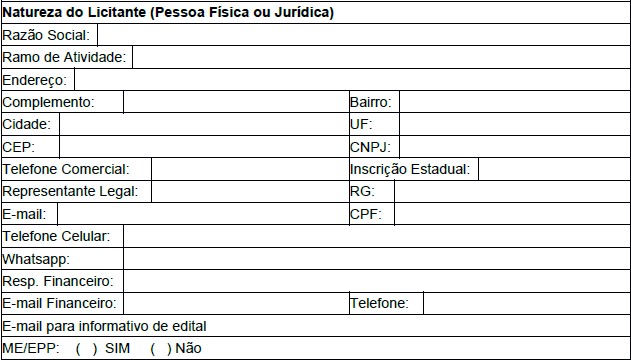 Obs. Tem que cadastrar dois e-mails no EC JUR, um da pessoa física e um institucional.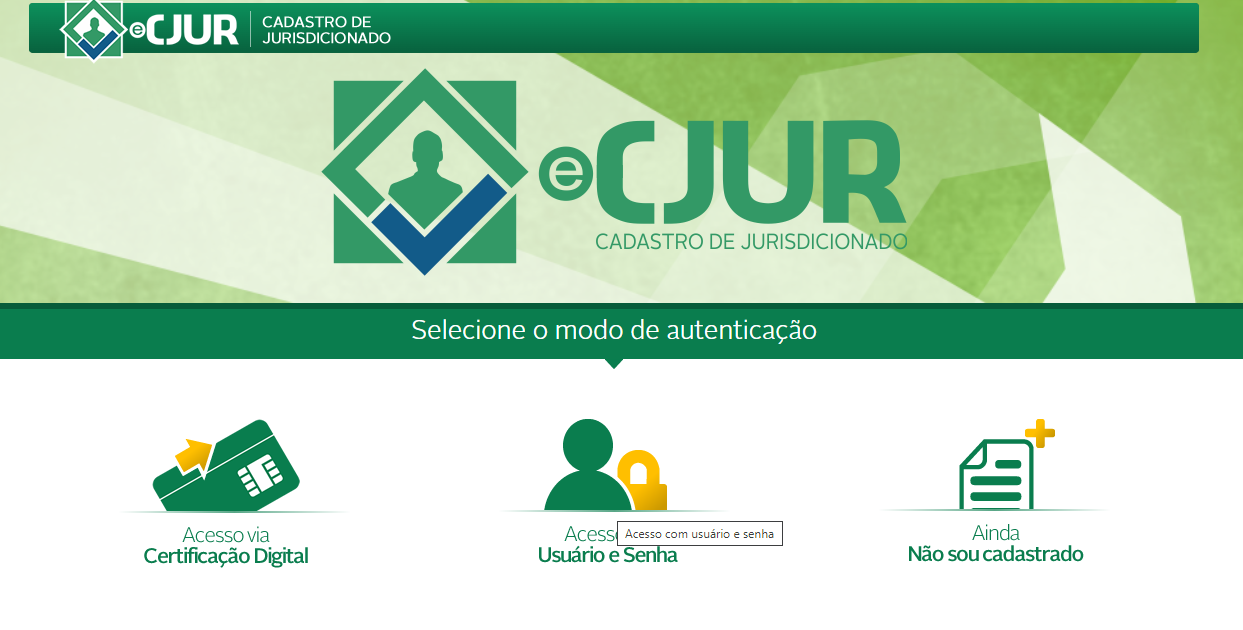 Clicar em Não sou cadastrado.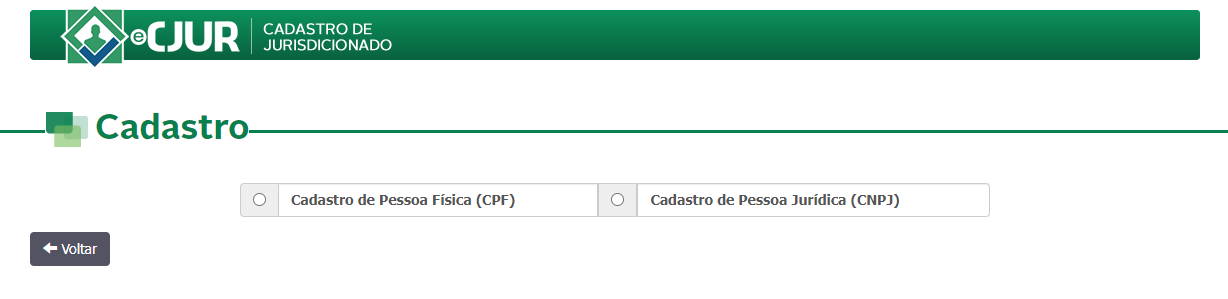 Cadastrar Pessoa Física Primeiro.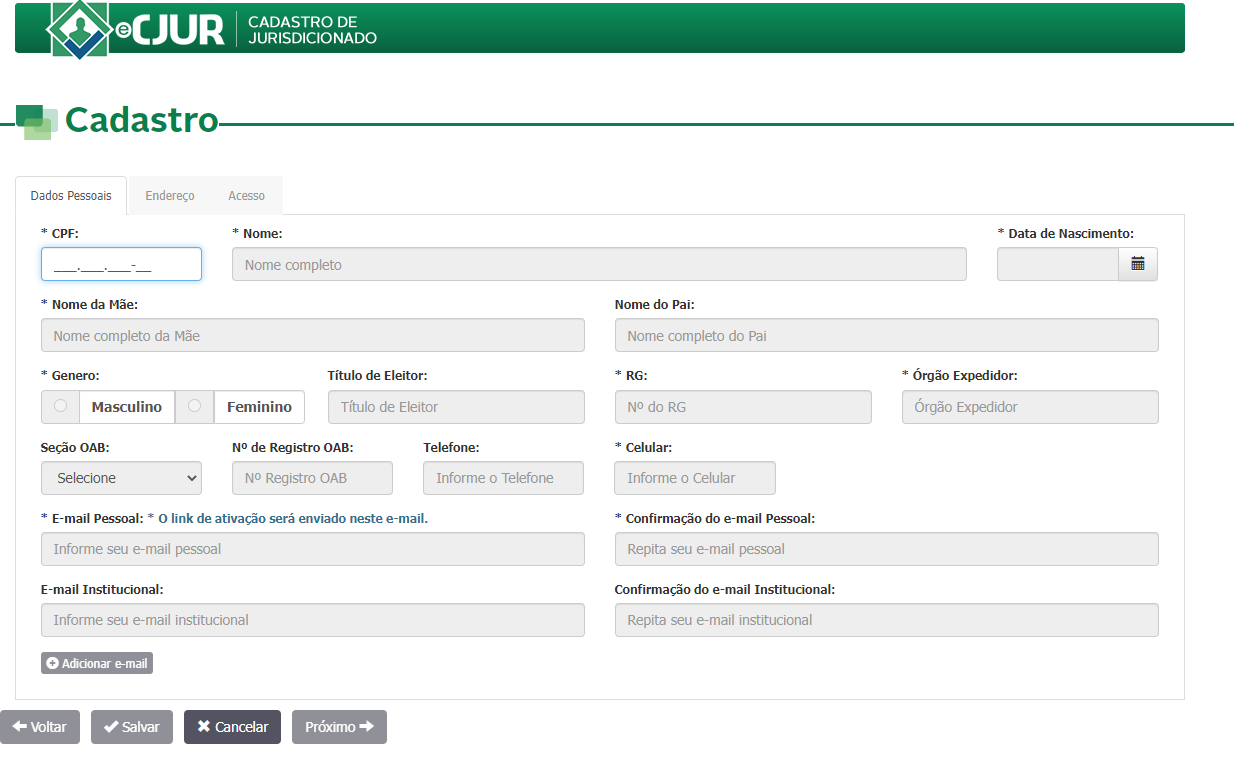 Após cadastrar a pessoa física/sócio/representante/proprietário, deverá validar no e-mail informado e ir para próxima fase;CADASTRO PESSOA JURIDICA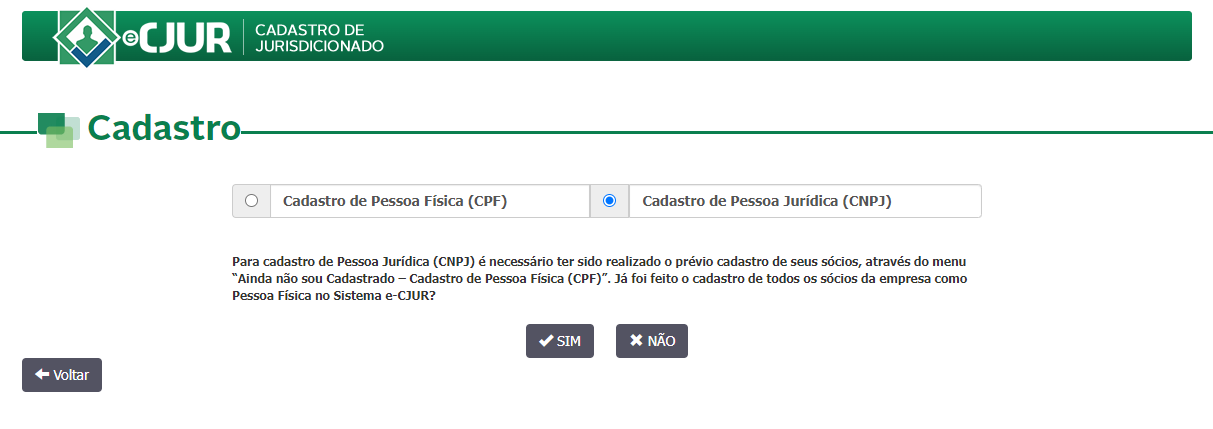 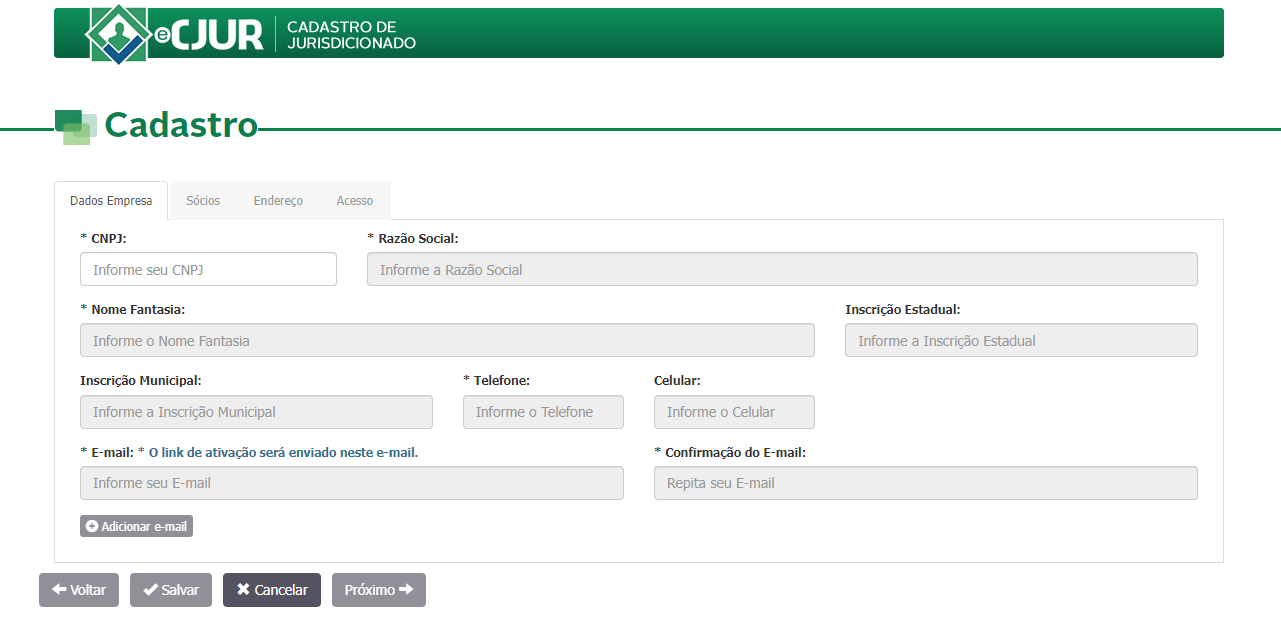 Após preencher todos os dados da Pessoa Jurídica, será enviado um e-mail de validação que deverá ser validado pelo responsável da empresa junto ao EC-JUR.Posterior acesso pelo login/CNPJ e senha criada no cadastro deverá a empresa confirmar sua validação por ASSINATURA DIGITAL dentro do sistema do EC – JUR, a assinatura digital não é obrigatória; Abaixo: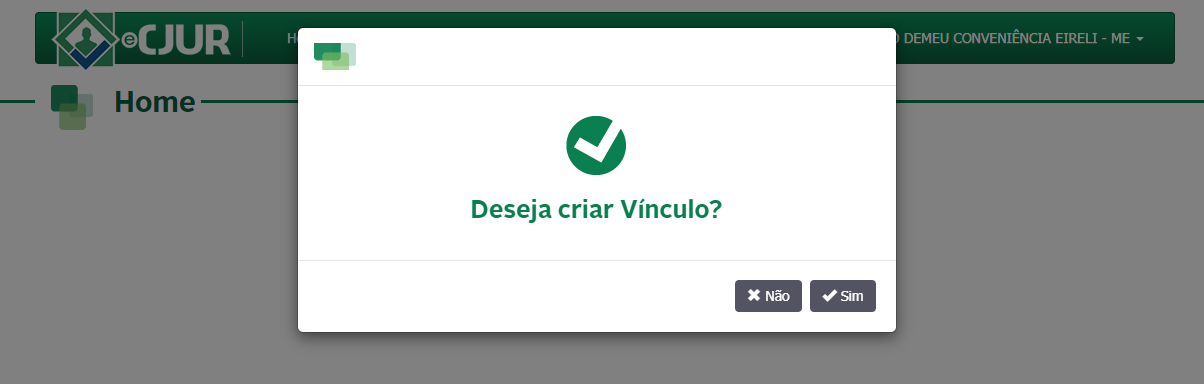 Clicar em SIM e ...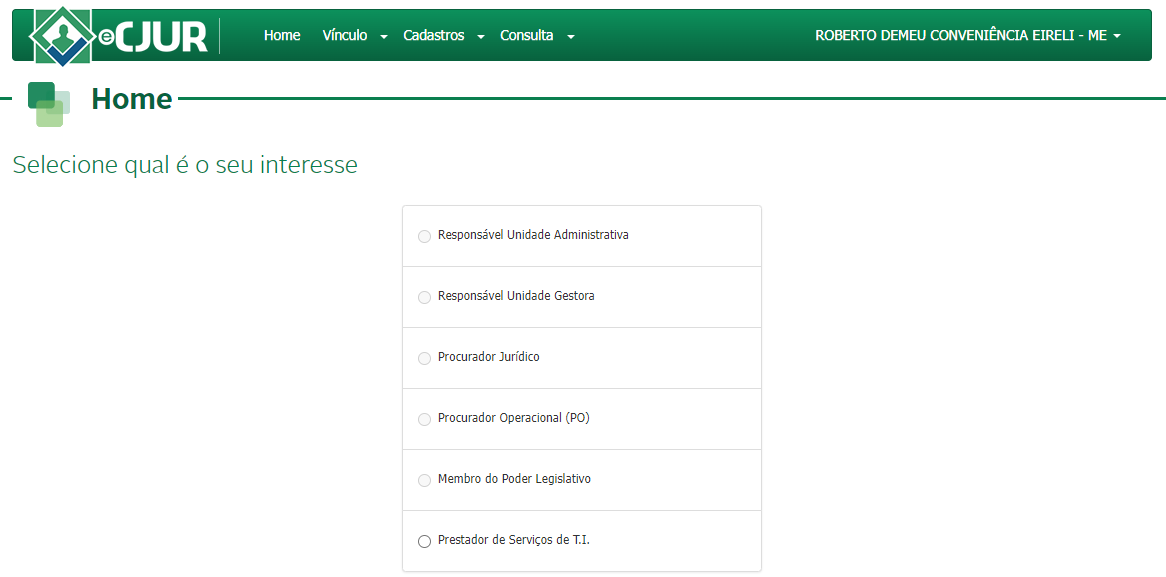 Marcar Prestador de Serviço TI!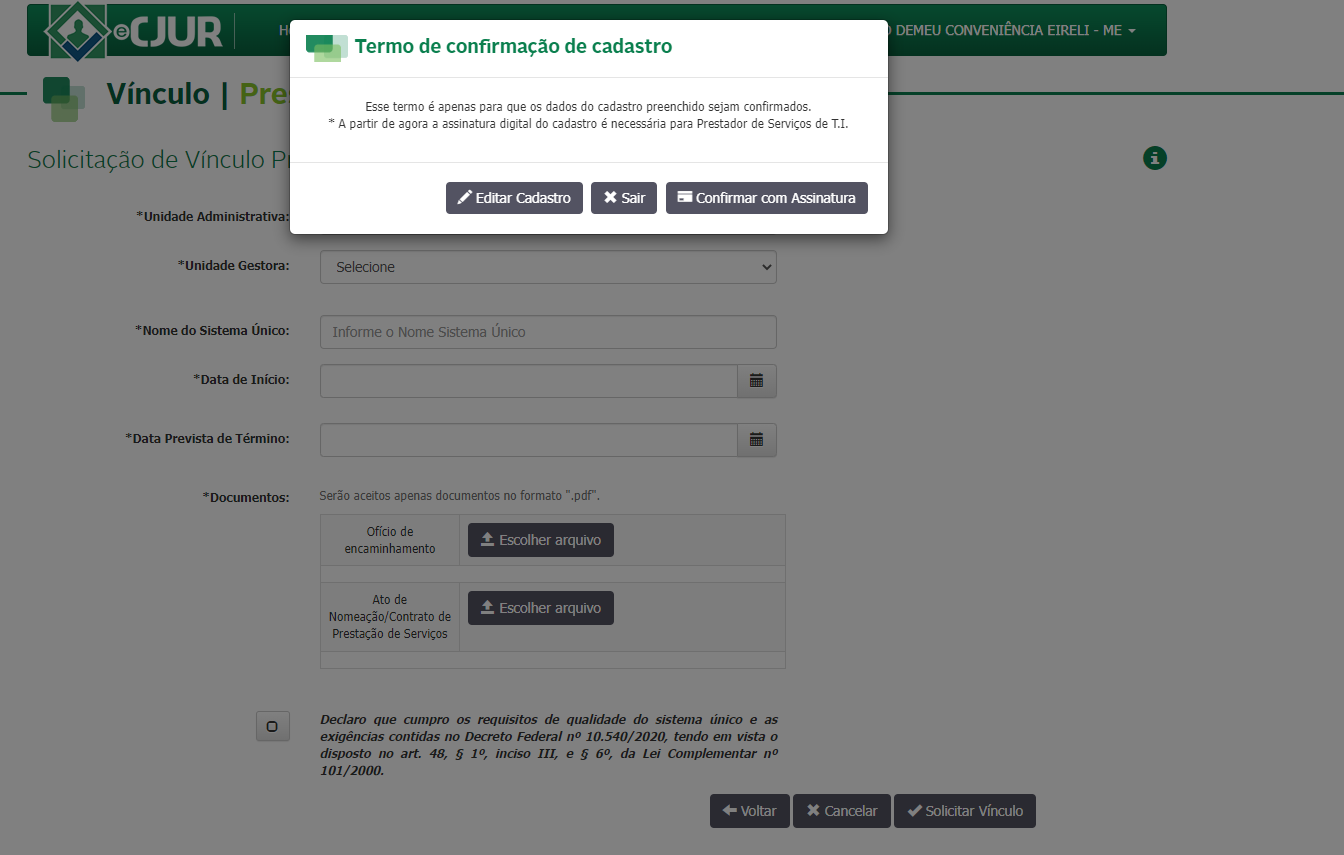 - Por último confirmar com Assinatura e validar o cadastro junto ao EC-JUR.1. Por meio do presente Termo, o Licitante acima qualificado manifesta sua adesão ao Regulamento do Sistema do ECJUR do qual declara ter pleno conhecimento, em conformidade com as disposições que seguem.2. São responsabilidades do Licitante:I. Tomar conhecimento de, e cumprir todos os dispositivos constantes dos editais de negócios dos quais venha a participar;II. Observar e cumprir a regularidade fiscal, apresentando a documentação exigida nos editais para fins de habilitação nas licitações em que for vencedor;III. Observar a legislação pertinente, bem como o disposto no Estatuto Social e nas demais normas e regulamentos expedidos pela ECJUR, dos quais declara ter pleno conhecimento;IV. Designar pessoa responsável para operar o Sistema de cadastro, validar os cadastros através de e-mail conforme solicitado no site do TCE/MS, conforme próximo Anexo;3. O Licitante reconhece que a utilização do sistema eletrônico do TCE/MS de acordo com a Resolução 149/2021.4. O presente Termo de Adesão é por prazo indeterminado, pelo Licitante, mediante comunicação expressa, sem prejuízo das responsabilidades assumidas durante o prazo de vigência ou decorrentes de negócios em andamento.5. O Licitante assume a responsabilidade de CADASTRAR junto ao link https://ww4.tce.ms.gov.br/ecjur/Login/Login?ReturnUrl=%2f#/.6. Acessar o Manual de cadastro no link http://www.tce.ms.gov.br/portaljurisdicionado/conteudos/lista/4/9 para sanar dúvidas inerente ao cadastro.(  ) Declaro para devidos fins que minha empresa já encontra – se cadastrada e ativada no E CJUR do Tribunal de Contas de MS. Trazer somente Anexo XI – A;Responsabilizando-se pelas informações prestadas neste Termo, notadamente as informações de cadastro, alterações contratuais e/ou de usuários do Sistema, devendo, ainda, informar a Prefeitura qualquer mudança ocorrida.Caso a empresa já esteja cadastrada e validada no EC-JUR trazer confirmação do mesmo anexado a Proposta de Preço no dia da licitação;Nome da cidade/UF, (dia) de (mês) de 2023.(assinatura)(Assinatura(s) com firma reconhecida em cartório)Obs. Este documento deverá ser preenchido em papel timbrado da empresa proponente e assinado pelo(s) seu(s) representante(s) legal(is) e/ou procurador(es) devidamente habilitado(s).ANEXO – XI – A - MODELO DE DECLARAÇÃO DE CADASTRO NO E-CJURPROCESSO N° 095/2023PREGÃO PRESENCIAL Nº 015/2023A empresa ________________, inscrita no CNPJ n°___________, com sede em ________________, Rua ___________, n°_______, Bairro _______________, neste ato representada por seu representante legal, já qualificado nos autos, DECLARA para os devidos fins de direito que EM CASO DE SER VENCEDORA DO CERTAME realizará cadastro diretamente no site do TCE/MS – Tribunal de Contas do Estado de MS, sendo que passo-a-passo será acessado no Manual e-CJUR disponível no Portal do jurisdicionado no menu “Manuais”. Outrossim, em caso do próprio órgão Contratante realizar cadastro de minha empresa conforme exposto acima, declaro estar ciente de que, para efetivação do cadastro irei receber o informativo de confirmação via e-mail, e seguidamente irei substituir/alterar os dados de acesso/cadastro do sistema, principalmente o e-mail cadastrado, justamente visando recebimento de comunicados futuros, em caso de necessidade.________________ - _____, _____ de _______________ de 2023.______________________________________________Nome e número da identidade do declarante(representante legal da empresa)CARIMBO CNPJITEMDESCRIÇÃO DAS PEÇASUNID.QUANT.01reparação de pneus em veículos leves, pneus aro 13 e 14, incluindo se for o caso remendo, cola e calibragem. estão inclusos no serviço a montagem e desmontagem do item manutenido.SERV8502reparação de pneus em veículos médios, pneus aro 15 a 17, incluindo se for o caso remendo, cola e calibragem. estão inclusos no serviço a montagem e desmontagem do item manutenido.   SERV11003reparação de pneus em veículos grandes, pneus com aro 18 e acima, incluindo se for o caso remendo, cola e calibragem. estão inclusos no serviço a montagem e desmontagem do item manutenido.   SERV14504reparação de pneus em máquinas pesadas, incluindo se for o caso remendo, cola e calibragem. estão inclusos no serviço a montagem e desmontagem do item manutenido.   troca de pneus veículos levesSERV11005serviço de auto socorro (borracharia móvel), conserto e substituição do pneu do veículo. em todos os veículos e maquinas pesadas da frota municipal que necessitarem da utilização do serviço.KM.ROD3850ItemDescrição do ServiçoUnidadeQuant.V. Unit.V. Total1  reparação de pneus em veículos leves, pneus aro 13 e 14, incluindo se for o caso remendo, cola e calibragem. estão inclusos no serviço a montagem e desmontagem do item manutenido.Serv.852reparação de pneus em veículos médios, pneus aro 15 a 17, incluindo se for o caso remendo, cola e calibragem. estão inclusos no serviço a montagem e desmontagem do item manutenido.   Serv.1103reparação de pneus em veículos grandes, pneus com aro 18 e acima, incluindo se for o caso remendo, cola e calibragem. estão inclusos no serviço a montagem e desmontagem do item manutenido.   Serv.1454reparação de pneus em máquinas pesadas, incluindo se for o caso remendo, cola e calibragem. estão inclusos no serviço a montagem e desmontagem do item manutenido.   troca de pneus veículos levesServ.1105serviço de auto socorro (borracharia móvel), conserto e substituição do pneu do veículo. em todos os veículos e maquinas pesadas da frota municipal que necessitarem da utilização do serviço.Km38506Total 